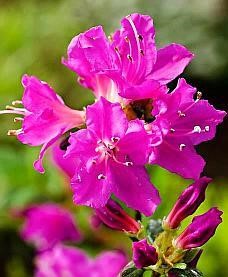 Nežinomos žinios apie žemiškąjį ir dangiškąjį Jėzaus Kristaus gyvenimą - 1 dalis - 1 dalies pranešimų temos: Jėzaus gyvenimas skyrėsi nuo to, kas užrašyta religinėse tradicijose, todėl šiandien yra daug meilės dvasios pataisų.  Naujos žinios apie karmą arba sėjimą ir pjūtį iš dangiškojo požiūrio taško Jėzaus ir to meto mokinių (įsikūnijusių dangiškojo plano būtybių) ieškojimas paaiškinimų dėl patirtų likimo smūgių ir nesuprantamų gyvenimo situacijų, dėl kurių jie klaidingai kaltino sėjos ir pjūties dėsnį dėl nematomų procesų neišmanymo.  Tikrosios ligų ir likimo smūgių priežastys Dangiškose tyros šviesos būtybių gyvenimo taisyklėse nėra nė vienos priemonės, priekaišto ar bausmės, jos taip pat taikomos ir nežemiškosioms būtybėms.  Kokie pavojai gresia dievobaimingiems žmonėms, kai jie gyvena klaidingai vertindami savo charakterį ir elgesį? Nežinomas kerštingų sielų veiksmas kurie kadaise buvo tikrieji bendrojo fizinio kosmoso, žemės ir netobulo žmogaus kūrėjai. Kaip atsirado nežemiškų būtybių ir jų krentančių pasaulių energijos skilimasKodėl tikrieji dangaus pranašautojai po kurio laiko gavo naujas dieviškas žinias apie kūriniją, kurios nesutapo su ankstesnėmis. Naujųjų dieviškųjų žinių atmetimas, kurį atmetė susierzinę skelbėjai ir jų pasekėjai, o tai turėjo pražūtingų pasekmių tikinčiai žmonijai. Dėl šių priežasčių dauguma pranašų netrukus vėl prarado vidinį dieviškąjį žodį. Kodėl nebegalima atnaujinti daugelio senesnių jau paskelbtų meilės lašo žinučių Kodėl dievobaimingiems žmonėms vis sunkiau pasiekti sąmonės plėtrą ir judėti pirmyn vidiniu Dangaus keliu? Įspėjimas dievobaimingiems žmonėms, kurie neapgalvotai bando priimti dieviškąjį žodį Jėzus taip pat dažnai abejojo savo vidiniu dieviškuoju žodžiu.  Kodėl Jėzus nebuvo dvasinis mokytojas ir kaip Kristus negalėjo vesti žmonių ir sielų į dangiškąją būtį. Klaidingas teiginys apie "dieviškąją valią" yra ištaisytas Kaip suprasti dieviškus nurodymus mūsų žemiškajam gyvenimui  Kodėl dėl nekontroliuojamų stichijų žmonės kenčia vis labiau ir labiau Kodėl Jėzus, būdamas vaikas, priešinosi pasaulietinių ir religinių žinių įsisavinimui Kristus pataiso religinę pasaką apie "Nekaltąjį Marijos Prasidėjimą". Marija ir Juozapas lankėsi mažame slaptame rate, kur mediumistai priimdavo nežemiškus pranešimus, ir patyrė įvairių išgyvenimų.Suaugęs Jėzus savo klajonių metu turėjo gerų ir blogų patirčių su žmonėmis Jėzus ir jo dvasiniai draugai nedrįso sakyti, kad jie turi dieviškąją tiesą.Jėzus sutiko laisvę mylinčius klajoklius, iš kurių taip pat sužinojo daug dvasinių naujovių Kaip vidinis kelias atgal į dangiškąją būtį gali būti nueitas Dievo surištiems žmonėms Kodėl kai kurios dangiškosios būtybės norėjo įgyti patirties, susijusios su naujais dėsniais ir gyvenimo būdais nežemiškuose pasauliuose  Kodėl stipriai vibruojanti mediumisto siela naktį bando užmegzti ryšį su dangiškąja meilės dvasia ir apsauginėmis būtybėmis? Jėzus, pabudęs ryte, paveikslais patyrė, kaip toli žmonės savo gyvenimo būdu yra nutolę nuo dangiškojo gyvenimo.  Jėzus ir Jį lydėję draugai nuolat tapdavo piktavalių nežemiškų puolančių būtybių atakų taikiniais, todėl jie ne kartą kentėjo.  Kodėl mediumistai iš meilės dvasios gali gauti tik žemiškos akimirkos informaciją ir kodėl jis pataria jiems neprašyti ateities prognozių? Kas svarbu, kad Dievą turintys žmonės gebėtų pajusti vidinę dieviškąją direktyvą Tačiau tariamas Dievo dvasios vadovavimas dažnai yra nežemiškų sielų kontrolė tarp žmonių, kurie tiki į Dievą.  Dievo žinios mokymas iš tyros dangaus šviesos būtybės: Apie Jėzaus gyvenimą būtų galima daug ką papasakoti dangiškosios meilės dvasios Aš Esu požiūriu. Iš tiesų tai buvo visai kitaip, daug sunkiau ir pavojingiau, nei šiandien žmonės, kurie yra susiję su Dievu, patiria iš religinių tradicijų.  Ankstesni nuoširdūs ir atviri Jėzaus mokiniai, kurie buvo įsikūnijusios dangiškojo plano būtybės, taip pat patyrė tokį pat sunkų ir pavojingą gyvenimą kaip Jėzus Kristus. Dabartiniai vidiniai žmonės, tarp kurių yra daug vėl įsikūnijusių dangiškojo plano išgelbėjimo būtybių, dabar bando sekti jo dvasiniais pėdsakais, t. y. bando į savo gyvenimą įtraukti kai kurias kilnias savybes, kurias apie Jėzaus gyvenimą sužinojo iš religinių raštų, tačiau patiria ne mažiau didžiulių sunkumų, nes gyvenimą jiems apsunkina ne tik prie žemės pririštos piktavalės sielos, bet ir žemos vibracijos, pasaulietiškos orientacijos dominuojantys ir savo nuomonę turintys žmonės, kuriuos valdo apgaulingos sielos.  Iš tiesų, laikui bėgant giliai puolusios prie žemės pririštos sielos, kurios nematomai veikia šiame pasaulyje tarp žmonių mažose ir didesnėse tamsiose draugijose ir vėl ir vėl įsikūnija viena po kitos, sugalvojo naujų apgaulingų machinacijų, kad pasinaudotų norinčių sugrįžti namo Dievo pririštų žmonių energija. Šioje žinutėje Dievo dvasia bando atskleisti kai kurias iš jų, kurios iki šiol nebuvo žinomos geraširdžiams Dievui įsipareigojusiems žmonėms, kad jie imtųsi savisaugos priemonių. Dauguma apgaulingų sielų iš nematomos žemiškosios būties atakų ar masinių įtakų vyksta nelygiomis partnerystėmis, todėl Dievo dvasia stengiasi atkreipti į tai nieko neįtariančių geraširdžių žmonių dėmesį, kad jie tai suvoktų ir apsisaugotų.  Šioje žinutėje pateikiamos kai kurios nežinomos Jėzaus Kristaus gyvenimo detalės ir pataisymai, nes religinėse tradicijose jos buvo neteisingai pateikiamos. Pagrindiniai to meto dvasininkai ir pasaulietiniai valdovai, sukūrę krikščionių religiją, norėjo Jėzų iškelti į savo išorinės religijos kulto figūrą, ir tai jiems puikiai pavyko suklastojus Šventąjį Raštą ir pasakų istorijas. Tačiau Jėzus savo žemiškajame gyvenime niekada asmeniškai savęs neišaukštino ir visų žmonių atžvilgiu elgėsi nuolankiai, bet ne nuolankiai, nes gerai žinojo apie dangiškųjų būtybių lygybės įstatymą ir nuolankumą, apie vidinį dieviškąjį žodį ir taip pat pagal jį elgėsi.  Šios žinios buvo nuslėptos nuo su Dievu susijusių žmonių, nors kai kurie nuolankūs pranašautojai jau praėjusiais amžiais po Jėzaus mirties gavo jas, apreikštas Dievo Dvasios, ir perdavė jas laisviems su Dievu susijusiems žmonėms. Tačiau religiniai vadovai nepripažino jos kaip dieviškos žinios, nes jie patys vis dar norėjo pasirodyti tikintiesiems kaip iškilios asmenybės ir norėjo vesti juos savanaudiškai, neva į dangiškąją būtį. Iš tiesų, prieš įsikūnydamas kaip dangaus šviesos būtybė dėl kūrinijos išganymo su Marija ir Juozapu, Kristus dangiškoje būtybėje su savo šviesos būtybe priklausė bendrai dvasinei Aš Esu meilės sąjungai, kuriai taip pat priklausė jo duetas, kūrinijos tėvai ir beasmenė Aš Esu Dievybė dangiškoje pirminėje centrinėje saulėje. Kadangi sukurtas teisingas dangiškųjų būtybių lygybės įstatymas, Aš Esu Dievybė ir meilės sąjungos būtybės, t. y. kūrinijos tėvai ir Jėzus Kristus su savo duetu, taip pat priklauso šiam teisingam dangiškajam gyvenimo būdui. Po bendro Aš Esu Dievybės sukūrimo dangiškosios būtybės norėjo, kad kūrinijos tėvai ir Kristus su savo duetu galėtų kartu koordinuoti visą kūriniją, todėl visos dangiškosios būtybės šią užduotį daugiausia pavedė beasmenei Dievybei (meilės dvasiai), esančiai Pirminėje Centrinėje Saulėje. Apie tai pateikiamas išsamus pranešimas: "Išradingiausios ir nuoširdžiausios beasmenės būtybės - Dievo - sukūrimas dangaus šviesos būtybių". Kadangi dangiškoje būtybėje visos būtybės, įskaitant Aš Esu Dievybę, priklauso teisingam lygybės dėsniui, todėl ir Kristaus dangiškoji šviesioji būtybė yra ne daugiau ir ne mažiau nei visi jo broliai ir seserys dangiškoje būtybėje ir už dangaus esančiuose pasauliuose. Dangaus šviesos būtybėms nėra jokių išimčių, nes priešingu atveju nebūtų įmanomas joks į teisingą būtybę panašus gyvenimas, jei būtų išaukštintų vadovaujančių būtybių. Taip buvo ir Jėzaus Kristaus žemiškajame-žmogiškajame gyvenime.  Tačiau giliai puolusios būtybės savo puolusiuose pasauliuose susikūrė sau asmeniškai nelygų gyvenimą, t. y. priešingą tam, kokį gyvena dangiškosios būtybės, nes jų išdidumas ir arogancija nuolat skatino jas norėti būti ypatinga būtybe pavaldinių centre ir jų sąskaita kunigaikštiškai gyventi. Dangiškosios nuolankumo, kuklumo ir būties lygybės savybės jau seniai tapo visiškai svetimos ne tik pasauliečiams, bet ir religiniams vadovams, nes jie labai apsunkino save neigiamais valdžios ir valdingumo bruožais.  Jėzus gyveno kuklų ir nuolankų žmogišką gyvenimą, nes jo vidinė šviesos ir meilės dvasia teikė jam impulsus ir vaizdinius. Tačiau arogantiški religiniai vadovai padarė iš Jo asmenybę, kurią reikia garbinti, nors Jis nėra dangiškoji būtybė. Todėl jų dabartinis pakylėtas gyvenimo būdas nesikeičia, ir tai turi tragišką poveikį jų religijos tikintiesiems į Dievą, nes jie klaidingai mano, kad gali gyventi asmeniškai pakylėtai, kaip ir jie. Tačiau šiandien Dievą tikintys žmonės neturi šio dangiškojo pažinimo, nes juos suklaidino išaukštinta dvasininkija ir jai vergaujantys religingi fanatikai. Dėl šios priežasties daugelis religiškai susaistytų būtybių vėl leidžiasi apgaunamos dvasinių žmonių iš kitos pusės, kurie, be kita ko, pataria joms vėl įsikūnyti į žmogų, kad išpirktų savo nuodėmes. Dėl to jie prisipildo ir apkrauna save naujomis pasaulietinėmis ir religinėmis netiesomis, kurias kaip sandėlius įsideda į dvasinę žmogaus sąmonę, ir tai turi pražūtingą poveikį arba labai kenkia jų dangiškajam sugrįžimui, nes jie nebegali rasti kelio iš vidinio ir išorinio labirinto.  Žemiškoje praeityje Dievo dvasia nenuilstamai stengėsi per atviros širdies mediumistus, kurie buvo kitokios sąmonės dangiškieji skelbėjai, ištaisyti daugybę religinių netiesų, tačiau švietimui trukdė siauro mąstymo fanatikai, prisirišę prie Dievo ir labiau tikėję ankstesniais suklastotais raštininkų teiginiais nei naujais dieviškųjų pranešimų teiginiais. Todėl atviros širdies žmonės, kurie ir toliau nuoširdžiai stengėsi priartėti prie Dievo ir savo dangiškųjų šviesos namų Vidiniame kelyje, negavo beveik jokios naudingos informacijos, reikalingos kilniam, aukštesnes vibracijas skleidžiančiam gyvenimui. Tai liūdnas skyrius vidiniams žmonėms, nes didžiausias pasipriešinimas dieviškosios meilės žinučių, kuriose buvo pagilinti dangiškosios būties ir konkrečios būties įstatymų teiginiai, skleidimui kilo iš pačių su Dievu susijusių žmonių gretų.  Dievo dvasia dabar tikisi, kad paskutiniame žemiškojo gyvenimo etape dar atsiras mąstančių, širdžiai atvirų, Dievą tikinčių žmonių, kurie supras laisvas šių laikų dieviškosios meilės žinutes apie pranašautoją ir savanoriškai iš įsitikinimo bandys suvokti giliąją žinios prasmę bei be fanatizmo žingsnis po žingsnio sieks kilnesnio gyvenimo būdo per savęs pažinimą ir nuoširdžią atgailą už savo nepatrauklų elgesį. Dievo dvasia ir mes, dangiškosios būtybės, to labai trokštame ir taip pat prašome jų padėti skleisti meilės lašelius "Aš esu", kuriuose visada yra tik nedideli šviesūs dangiškojo gyvenimo aspektai. Tačiau apskritai jos gali būti labai vertingos vidiniam žmogui, turinčiam ketinimą grįžti į dangų, nes skatina jo sielą dvasiškai pabusti ir permąstyti. Tai vėliau skatina jo mąstymą logiškai klasifikuoti skirtingai išdėstytas dvasines žinias. Tuomet, turėdamas aiškesnį dvasinį suvokimą, jis lengviau supranta dangiškąjį gyvenimą ir, nušviesdamas savo neteisingą gyvenimo būdą, atpažįsta kilnius elgesio būdus, o taip pat juos atranda, stengdamasis juos savanoriškai įtraukti į savo kasdienį gyvenimą iš vidinio įsitikinimo arba gyvendamas su savo artimaisiais. Meilės dvasia kviečia visus geros valios, atviros širdies žmones dvasiškai susimąstyti ir linki jiems daug naujų šviesos kupinų įžvalgų šiame tamsiame pasaulyje, kad jų sielos išsilaisvintų iš tamsių naštų, kurios iki šiol trukdė jiems grįžti į dangiškuosius šviesos namus! Toliau Dievui artimi žmonės, turintys dovaną atverti savo širdis dvasiškai aukštesniam gyvenimui, Kristaus įkvėpti per pasiuntinį, sužino kai kurias jo pavojingo ir sunkaus žemiškojo gyvenimo detales, apie kurias dauguma Dievą tikinčių žmonių nieko nežino.  Šią žinią paviršutiniškai rekomenduotume dvasiškai orientuotiems ir brandiems žmonėms, kurie nuoširdžiu ir nuolankiu gyvenimo būdu nori priartėti prie savo vidinės šviesos namų.  Kas juos skaitys, gaus atsakymus į daugybę neatsakytų klausimų, nes iš tiesų tarp su Dievu susijusių žmonių yra nemažai dvasiškai neišmanančių ir vis dar turinčių daug neatsakytų klausimų.  Kiekvienas "Aš esu meilės lašas" žinučių skaitytojas yra kviečiamas, jei gali jas patvirtinti savo širdimi, pasiūlyti jas sąžiningiems ir dvasiškai ieškantiems žmonėms, kad Dievą tikintys širdies žmonės pagaliau sužinotų, kas iš tikrųjų vyko Jėzaus Kristaus ir jo mokinių gyvenime, - jie buvo su Dievu intensyviai susiję širdingos moterys ir vyrai, kurių sielos įsikūnijo dėl kūrinijos išganymo.  Jau yra kelios žinutės apie pasiuntinį, kuriose pateikiama daugiau žemiškojo Jėzaus gyvenimo detalių. Jie gali būti labai naudingi daugeliui dvasinio supratimo ieškančių žmonių, jei tik jie pasiryžta žengti drąsius žingsnius vidinės dieviškosios šviesos link savo laisvame gyvenime. Šiame žemų vibracijų pasaulyje tai nėra lengva, nes nematomos apgaulingos puolančios sielos kartu su panašaus plauko žmonėmis deda visas pastangas, kad nuoširdus, prie Dievo prisirišęs širdies žmogus per anksti žlugtų vidiniame kelyje į dangiškuosius šviesos namus.  Šioje dangiškoje žinutėje iš Jėzaus gyvenimo taip pat yra paaiškinimas ir priežastys, kodėl šiandien daug Dievo surištų širdies žmonių po kurio laiko nesugeba grįžti į dangiškąją būtį ir vėl atsigręžia į šį neteisėtą, dangiškai tolimą pasaulį arba grįžta į savo ankstesnes klaidas bei silpnybes ir iš naujo apsunkina savo sielą. *     *     * Aš, Kristus, iš dangiškosios Aš Esu Meilės Sąjungos nuoširdžiai sveikinu su Dievu susietus žmones, kurie nori priartėti prie dangiškosios šviesos ir gyventi kilnesnį, taikesnį ir harmoningesnį gyvenimą! Dangaus būtybės ir aš, Kristus, džiaugiamės, kai jums, geros širdies žmonėms, ir jūsų vidinei įsikūnijusiai sielai sekasi gerai. Tačiau retkarčiais trumpam nuliūstame, kai matome, kad Dievui artimas žmogus širdyje išgyvena fizinę ar dvasinę kančią, nes, pavyzdžiui, jį nuskriaudė piktavalis žmogus ir jis dėl to liūdi, arba dėl to, kad nesutaria su savimi, nes jo elgesys su geraširdžiu, draugišku žmogumi buvo beširdiškas ir piktas, ir jis vis klausia savęs, kodėl buvo jam toks bjaurus. Jei Dievą mylintis žmogus yra pasirengęs nuoširdžiai išanalizuoti savo netinkamą elgesį ir prisipažinti sau, kelios dangaus būtybės pasistengia sudaryti didesnį šviesos ir apsaugos žiedą aplink liūdintį žmogų, kad jis vėl dvasiškai atsitiestų, giliai apmąstytų savo dabartinę gyvenimo situaciją ir rastų naujų, sau naudingų įžvalgų, padėsiančių vėliau teigiamai pakeisti savo prigimtį.  Kai Dievą mylintys ar dvasiškai orientuoti žmonės patiria širdgėlą dėl kitų žmonių veiksmų, kai juos, pavyzdžiui, įžeidžia, pažemina ar prieš juos smurtauja, jie pirmiausia dėl to labai nuliūsta ir stengiasi nemalonų įvykį išgyventi vadovaudamiesi savo dvasinėmis žiniomis. Žmogiškuoju požiūriu tai visiškai normalu. Tačiau jei su Dievu susijęs žmogus nepraktikuoja savęs pažinimo, jam labai sunku atpažinti savo kaltę, dėl kurios kilo nemalonus ginčas, todėl jis laikys save nekaltu ir neatsiprašys kito žmogaus už savo kaltę. Tokie Dievą mylintys žmonės tada jaučiasi labai įskaudinti ir vis dar labai gailisi savęs.  Tokie neįžvalgūs žmonės nesuvokia tikrosios priežasties, nes ilgai gyveno klaidingu savęs vertinimu, kad žodžiais niekam nepakenkia, todėl nemalonaus ginčo kaltininkas visada yra kitas žmogus. Tokie ginčai kartais taip užgriūva Dievą mylinčius žmones, kad jie dažnai negali jų įveikti kelias dienas, savaites ar net mėnesius. Jie nenori sau nieko pripažinti, nes vis dar neteisingai save vertina arba ilgą laiką klaidingai įsivaizdavo savo ir kitų žmonių gyvenimą. Kai taip atsitinka, Dievo surištas žmogus gali būti tikras, kad jam jau daro didžiulę įtaką tamsios žemiškos sielos, kurios nuolat maitina jį negatyviomis mintimis, kad jis būtų susimąstęs, nusiminęs ir savęs gailėtųsi. Esant tokiai žemai sąmonės vibracijai, jie netenka daugybės dienos energijos ir jaučiasi pavargę bei mieguisti. Tai jų klaidingo savęs vertinimo ir nesusitaikymo rezultatas.  Tik tada, kai su Dievu susijęs žmogus širdies maldoje kreipiasi į mano meilės dvasią Aš Esu ir yra pasirengęs pripažinti savo nusižengimą, jis jaučia vidinį palengvėjimą, nes jį užvaldė mano meilės srovė, nes per sielos gyvenimo šerdį kiekvienai atgailaujančiai būtybei suteikiu papildomos energijos. Tik taip jis vibruos aukščiau sielos-žmogaus sąmonėje ir vėl galės jaustis saugus mano dangiškos-dieviškos šviesos globoje. Todėl prašau jūsų, širdingieji vyrai, kasdien rimtai užsiimti savęs pažinimu, nes tik taip sužinosite, kokias nepatrauklias klaidas dar darote ir kokioje gyvenimo ar elgesio srityje dar turėtumėte save tobulinti, kad siela vibruotų aukščiau. Dabar aš, Kristus, iš dangiškosios Aš Esu Meilės Sąjungos, kalbu apie temą, kurią dažnai nagrinėja religingi ir dvasiškai orientuoti žmonės ir apie kurią jie taip pat turi skirtingas nuomones: Jūs tai vadinate karma, taip pat priežasties ir pasekmės dėsniu arba sėja ir pjūtimi. Yra daugybė įkvėptų knygų apie tai, kurias parašė sielos iš įvairių anapusinio kritimo sferų, bet ne mano dangiškoji meilės dvasia. Kodėl šios įkvėptos žinios, kurias skleidė mediumistai, neateina iš mano meilės dvasios iš dangiškojo šaltinio, aš jums aprašysiu per pranašautoją, kuris dabar dvasiškai tiek subrendo, kad galiu jums apie tai papasakoti daugiau. Mano meilės dvasia, Kristus Aš Esu, stengiasi pamažu supažindinti jus su šia tema arba dvasiškai palydėti į toliaregiškesnį mąstymo būdą ir ištaisyti kai kuriuos dalykus, kurie tūkstančius metų klaidino nesuskaičiuojamą daugybę širdies žmonių. Daugelis dvasiškai orientuotų žmonių, remdamiesi kitų perduotomis žiniomis, mano, kad viskas, kas neigiamo nutinka žmogui per jo gyvenimą žemėje, yra susiję su dieviškuoju priežasties ir pasekmės dėsniu, arba tai yra jo karma. Tai reiškia, kad pagal dvasiškai religinių žmonių aiškinimą, žmogus neva turėtų atlyginti visą savo sielos skolą iš ankstesnio ar galbūt šio žemiškojo gyvenimo pagal dangiškąjį-dieviškąjį įstatymą arba turėtų ją sumokėti per psichines ar fizines kančias. Iš anksto iš mano meilės dvasios Aš Esu sužinosite, kad šios nerealios žinios ateina iš tamsaus šaltinio - nepataisomų kito pasaulio būtybių. Kodėl jis atsirado šiame pasaulyje, bandysiu jums paaiškinti. Darykite prielaidą, kad dangaus būtybėse nėra priežasties ir pasekmės dėsnio, taikomo tyros šviesos būtybėms. O tai, ko nėra dangiškoje būtyje, negali būti perkelta į užnebeesinius kritimo pasaulius - tai jums turėtų būti akivaizdu arba dvasiškai suprantama.  Dangiškosios būtybės savo evoliucinėje sąmonėje arba visose šviesos dalelėse yra sukaupusios visas joms gyvybiškai svarbias elgesio taisykles, kuriomis jos intuityviai vadovaujasi, kad nuolat sąmoningai gyventų išvien su pagrindinėmis dangiškosios būtybės gyvenimo taisyklėmis. Tai vyksta ir jų planetose esančiose dvilypėse asociacijose, kurias jie keičia po eonų, nes jaučia norą atverti naują evoliucinį aspektą savo sąmonėje. Kadangi jie nuolatos gyvena vienybėje ir harmonijoje su dangiškomis Įstatymo Šviesos srovėmis, jie negali patirti kančios ar skausmo.  Kai dangaus būtybės atvyksta į naują evoliucijos etapą arba į subtilią planetą su aukštesne šviesos vibracija dvigubame junginyje, kuris joms dar nežinomas, jos pirmiausia turi susipažinti su joms nežinoma planetos tikrove arba su ten esančiais dėsniais, kurie taip pat yra planetos dalelėse, ir atlikti savo funkcijas pagal programą. Planetos gyvenimo pradžioje juos iš vidaus moko Aš Esu Dievybė, o kai kurie planetos gyventojai juos papildomai iš išorės supažindina su planetos įvykiais. Vis dėlto kartais nutinka, kad naujos planetinės būtybės, pavyzdžiui, iš džiaugsmo sukurti kažką naujo, pernelyg skubotai imasi kūrybos. Jų sąmonėje yra gražus vaizdinys, kurį jie nori įgyvendinti. Pavyzdžiui, jie nori sukurti savo gyvenamosios vietos objektą su keliomis dangiškomis kūrybos dalelėmis, kurias jie gali atrasti planetos dirvoje ir ištraukti savo mąstymo galiomis, tarp kurių yra jiems nežinoma šviesos dalelė, kurios funkcijos ir reakcijos jie dar neišmoko pagal esamą programavimą. Jei jie iš karto imtųsi įgyvendinti projektą arba pradėtų formuoti ir projektuoti objektą, kiltų pavojus, kad netinkamai elgdamiesi su jiems dar nežinoma dalele jie gali patirti nemalonią staigmeną. Kitaip tariant, formuojant ir formuojant objektą, kuriame susijungia įvairiaspalvės šviesiosios dalelės, šviesos spindulys gali atsiskirti ir pataikyti į būtybę, kuri tai pajustų kaip lengvą elektros smūgį. Tačiau dangaus būtybėse tai nėra taip toli pažengę, nes būtybės vis dar yra įspėjamos Aš Esu dieviškumo iš jų gyvybės branduolio prieš pat jų kūrybos veiklos pradžią arba instrukcijų paveikslėliuose mato, kaip elgtis su joms dar nežinomomis šviesos dalelėmis kūrybos metu. Todėl savo evoliucinėje planetoje jie nepatiria jokių nepatogumų, susijusių su naujomis, jiems dar nežinomomis elementariosiomis ar kūrinijos dalelėmis. Kaip matote iš trumpo aprašymo, dangaus būtybės visada yra įspėjamos Aš Esu Dievybės, jei jos norėtų ką nors daryti naujoje evoliucinėje planetoje iš nežinojimo apie dalelių prigimtį, kas turėtų joms nemalonių pasekmių. Švelniaširdė Aš Esu Dievybė prašo visiškai laisvų būtybių persvarstyti tai, ką jos vis dar neteisingai klasifikuoja, kad jos įgyvendintų savo ketinimus, pakeistus pagal jos rekomendacijas. Jokia dangaus būtybė tam neprieštarautų, nes žino, kad Aš Esu Dievybė jiems suteikia pačias įmantriausias žinias, taip pat apžvelgia visus dangaus įvykius ir padeda jiems neprilygstamu būdu, kai jie nieko daugiau nežino. Štai kodėl dangiškosiose pagrindinėse taisyklėse, skirtose šviesioms būtybėms, nėra nė vieno papeikimo, priekaišto ar bausmės.  Todėl prašau jūsų atsisakyti prielaidos, kad dangaus šviesos būtybės dėl savo netinkamo elgesio neva turi skaudžiai jausti poveikį.  Šviesos kūno skausmą pirmosios pajuto atsiskyrusios eterinės būtybės po to, kai dėl savo kaltės sukūrė neteisėtus nuopuolio pasaulius, nes skubėdamos su dar ne visiškai subrendusiomis dalelėmis jos pradėjo vykdyti savavališkus kūrinius, kuriuose dalelės neatitiko jų šviesos kūno dalelių. Nemalonius to padarinius jie vadina priežastimi ir pasekme arba sėja ir pjūtimi. Dabar savo pasakojimą nukreipsiu į neteisėtus ir netobulus materialios kritimo sferos, kurioje jūs, žmonės, gyvenate, kūrinius. Nuopuolio pasauliai ir materialūs būtybių kūnai, kuriuose įsikūnija subtiliosios būtybės, yra daugybės giliai puolusių būtybių, kurios prieš ilgą, ilgą kosminį laiką nebenorėjo sugrįžti į dangiškąją būtį, nors prieš pat palikdamos dangiškąją būtį nuoširdžiai išreiškė ketinimą sugrįžti, kūrinys. Todėl po demokratinio balsavimo dangiškosios būtybės leido joms tam tikrą kosminių eonų skaičių egzistuoti pačių sukurtuose nežemiškuose, subtiliuosiuose pasauliuose, nes jos norėjo įgyti naujos patirties, susipažinti su kitais dėsniais ir gyvenimo būdais, tačiau tai būtų labai sutrikdę darnų vieningą dangiškųjų būtybių gyvenimą jų pasauliuose. Už drąsų nežemišką nuotykį kiekviena iš šių būtybių atklydėlių iš dangiškosios Pradinės centrinės Saulės gavo nemažai energijos, kurią pasisavino savo vidinio Aš energijos atsargose, esančiose netoli jų gyvybės branduolio. Jų energijos dalį Aš Esu Dievybė kosminiu būdu apskaičiavo taip, kad jos būtų užtekę iki užmiesčio gyvenimo pabaigos, jei jie būtų elgęsi protingai. Daugelis būtybių renegatų to laikėsi ir sugebėjo gerai išlaikyti aukštą sąmonės lygį savo šviesa alsuojančiuose užmiesčio pasauliuose, tačiau dauguma būtybių renegatų švaistė savo energiją, o tragiškas to rezultatas buvo tas, kad jų energijos atsargos sandėlyje buvo per greitai išeikvotos, todėl jų sąmonė sumenko, o šviesos spinduliavimas susilpnėjo. Šiuo etapu jie ieškojo naujų energijos šaltinių, kuriuos galėtų pasisavinti iš išorės. Dėl šios priežasties jie pradėjo kurti materialius pasaulius. Jų materialūs pasauliai ir skirtingos išvaizdos materialūs kūnai buvo sukurti gerokai vėliau nei subtilieji pasauliai. Tačiau jau nuo pat materialių pasaulių atsiradimo pradžios jie patyrė labai skaudžių padarinių, nes jų elastingų materialių kūnų dalelės, į kurias įeina sumažintos būsenos subtilioji būtybė, iš tiesų buvo sukurtos iš tų pačių elementų, kaip ir jų pasauliai, tačiau šiose materialiose dalelėse yra visiškai skirtingų programų, kurios tarpusavyje nedera ir nuolat sukelia pasipriešinimą. Taigi materialioms elastingoms žmogaus kūno dalelėms, kurias jūs vadinate ląstelėmis, nuolat gresia pavojus būti pažeistoms ar sunaikintoms skystų ar kietų planetos elementariųjų dalelių arba jų masės ir spinduliuotės.  Todėl bet kuris žmogus gali būti lengvai ar sunkiai sužeistas, o blogiausiu atveju - prarasti gyvybę dėl katastrofų, nelaimingų atsitikimų ar kitų nenumatytų įvykių. Tačiau didelis pavojus ir didelė rizika tragiškai prarasti savo materialią gyvybę jau įsčiose arba netrukus po to, arba tik po daugelio metų, užgriuvo ankstesnes, jau visai energijos neturinčias rudens būtybes. Kadangi jie įsikūnijo į skirtingos išvaizdos fizinius kūnus, nesuskaičiuojamoje daugybėje materialaus kosmoso planetų juos ištiko vienas likimo smūgis po kito. Nepaisant to, jie nevengia vėl ir vėl įsikūnyti materialiose galaktikų ar saulės sistemų planetose. Dar prieš daugeliui smulkiųjų materialių kritimo būtybių apsigyvenant ar įsikūnijant materialioje Žemės planetoje, kurią jos kūrė kartu pagal savo sugebėjimus, turėdamos didelių rūpesčių dėl dalelių pertvarkymo ir tarpusavio konfliktų dėl skirtingų požiūrių į gyvenimą, jos užprogramavo atmosferos sluoksnį žemiškajam gyvenimui, į kurį taip pat įvedė dėsningumus ar funkcijas materialioms dalelėms. Jie jau žinojo iš bendravimo su planetų gyventojais nežemiškuose pasauliuose, kokiomis nemaloniomis savybėmis pasižymėjo kai kurios dalyvaujančios būtybės, todėl tarp jų nuolat kildavo nesutarimų. Jie norėjo to išvengti savo naujai sukurtame pasaulyje, todėl sugalvojo, kad vėliau galėtų taikiau ir darniau gyventi tarpusavyje, į žemesnįjį atmosferos sluoksnį įvesti griežtas gyvenimo taisykles įsikūnijusioms būtybėms, kurias pavadino pasaulio tvarkos įstatymais. Tačiau jos neturėjo jokio panašumo arba nė kiek nesutapo su pagrindinėmis dangiškomis gyvenimo taisyklėmis!  Saulės spinduliai, prasiskverbiantys pro atmosferos sluoksnius ir apvaisinantys gyvybę Žemės paviršiuje, naudojami kaip nematomi informacijos nešėjai, prasiskverbiantys į žmogaus sielos sąmonę ir nesąmoningai nukreipiantys įsikūnijusias būtybes impulsais į tam tikrą gyvenimo kelią. Šiuo tikslu jie taip pat saugojo negailestingą karmos priežasties ir pasekmės dėsnį, kuris turėjo atgrasyti įsikūnijusias būtybes nuo blogų darbų tarpusavyje. Šį saugojimo kompleksą jie nukreipė į tam tikrus dangaus kūnus ir jų orbitas, į žemiškąjį laiką ir Saulės skleidžiamą energiją. Žemutiniame atmosferos sluoksnyje Žemė buvo saugoma panašiai kaip šiandien jūsų kompiuteriai, tačiau su esminiu skirtumu, kad tuometinės subtiliosios būtybės tam naudojo savo minčių paveikslus ir savo būties energiją. Jų programavimas karmos atminties komplekse buvo išdėstytas taip: Jei įsikūnijusios būtybės nesilaiko duotų gyvenimo ir pasaulio tvarkos taisyklių ir nuolat jas pažeidinėja, kurios automatiškai saugomos jų sielos-žmogaus sąmonėje, tuomet priežasties ir pasekmės dėsnis, kurį jūs vadinate karma, vieną kartą skaudžiai smogs joms į tam tikrą dangišką padėtį.  Tačiau šis savo paties sukurtas negailestingas įstatymas daugeliui įsikūnijusių būtybių po daugelio kosminių eonų atnešė neapsakomas kančias. Todėl daugelis būtybių, esančių anapus Žemės, kurios dalyvavo kuriant ir programuojant materialią Žemės planetą, susivienijo ir nusprendė vėl ištrinti karmos dėsnį atmosferos sluoksnyje, ir tai jos padarė tokiu būdu. Jie susitarė paskirti pagrindinius tautos valdovus, o vėliau religinius vadovus įstatymų leidėjais, teisėjais ir vykdytojais, kurių sprendimus visada turėtų vykdyti jų tarnai. Taip atsitiko ir šiame pasaulyje, nes nežemiškosios aukščiausiosios būtybės taip pat tai įgyvendino per įsikūnijusias būtybes iš savo elito.  Tačiau tuometiniai Dievą tikintys Rytų religijų žmonės, kurie taip pat žinojo karmos dėsnį, tyčia nebuvo pamokyti sielų iš kitos pusės apie karmos sankaupų ištrynimo priemonę per mediumistus, todėl žinios apie negailestingą teisėtumą buvo perduotos kitoms kartoms arba Dievą tikintiems palikuonims, kurie daugiausia sekė Rytų religijų mokymais, iki pat dabartinio laikų pabaigos. Šiomis žiniomis apie karmos dėsnį, pagal kurį panaikinama kaltė ir siela atgimsta žmogaus kūne, šiandien domisi daugelis krikščioniškai nusiteikusių žmonių, kurie iki šiol religiniuose mokymuose nerado savo žemiškojo gyvenimo prasmės. Dabar jie įsitikinę, kad mano meilės dvasia vis iš naujo veda juos į atgimimą, kad jie atsilygintų už savo nusižengimus, padarytus ankstesniuose gyvenimuose žemiškais drabužiais. Tačiau iš tiesų, mano dangiškuoju požiūriu, taip yra todėl, kad į šį pavojingą pasaulį atgimimui juos atveda religiškai klystantys dvasininkai ir taip jie dar labiau apsunkina save dėl dvasinio neišmanymo. Tokia yra tragiška tikrovė geranoriškiems Dievą tikintiems žmonėms ir jų sieloms, kurios dar labiau apakintos karmos arba sėklos ir derliaus mokymų ir nebegali rasti kelio iš šio pasaulio labirinto. Šiandien daugelis dvasiškai orientuotų, Dievą tikinčių žmonių mano, kad kai juos ištinka sunkus likimo smūgis, tai būna jų pačių kaltė arba jų sėkla ir derlius iš ankstesnio ar šio gyvenimo. Tačiau mano meilės dvasia jiems sako, kad jų prielaida yra trumparegiška ir kad ji neatitinka tikrosios kosminės tikrovės.  Apsvarstykite: Neteisėti materialių pasaulių kūriniai nuo pat pradžių įkūnytoms būtybėms kėlė neapsakomas kančias, nes jie skirti tik laikinam gyvenimui, palyginti su dangiškaisiais kūriniais, kurie skirti kurti, išsaugoti ir nuolat gyventi. Kūriniai, esantys dalelių vienpolyje, priešingai nei dangaus dalelių dvipolyje, gali įkrauti save tik kosminiu-laikiniu požiūriu apribotomis materialiųjų saulių energijomis, o tada jie vėl suyra, t. y. visi jie yra pavaldūs materialių pasaulių kritimo savidestrukcijos dėsniams.  Taip pat apsvarstykite: neapsakomos žmonių ir būtybių kančios kitoje pusėje neturi nieko, bet visiškai nieko bendro su sėja ir derliumi iš ankstesnio gyvenimo žemėje, bet su nerealiu gyvenimo būdo sukūrimu, kuris dangiškuoju požiūriu buvo apgaulė. Beprotiški kūriniai arba gyvenimas materijoje neturi nieko bendra su šlovingu ir nepavojingu dangaus būtybių gyvenimu ir neturi jokio Aš Esu Dievybės ir dangaus būtybių pritarimo ar palaikymo!  Materija arba kietosios materijos kosmosas buvo sukurtas atsimetusių būtybių savavališkai ir turėjo inicijuoti iš pradžių nežemiškojo, o paskui ir dangiškojo gyvenimo žlugimą. Šiai kūrinijos katastrofai, kuri būtų reiškusi begalines kančias visam kūrinijos gyvenimui, kelią užkirto dangiškoji meilės dvasia Aš Esu su manimi, Kristumi, ir nesuskaičiuojamomis savanoriškomis dangiškomis būtybėmis - kaip jau žinote iš kitų dangiškųjų pranešimų apie skelbėją. Pakartoju ir išplečiu karmos temos aprašymą, kad geriau suvoktumėte ir geriau dvasiškai suprastumėte.  Priežastys, kurios pasireiškia žmonėms, atsiranda tik todėl, kad materialiose kritimo srityse fiziniai kūnai yra neteisėtas giliai puolusių būtybių kūrinys, kuris nesiderina su Saulės sistemos ir planetos elementariosiomis dalelėmis arba nesutampa jų vibracijos, spinduliavimas ir magnetizmas. Ši elementų dalelių disharmonija nuolat sukelia naujas neigiamas reakcijas ir pavojus žmonių, gyvūnų ir augalų gyvybei, todėl visada kyla naujų kančių. Tačiau žmonių kančios ar likimo smūgiai dažniausiai nėra jų neigiama sėja, kurią jie pjauna, bet daugiausia yra įvairių neigiamų sąryšių šiame neteisėtai sukurtame pasaulyje rezultatas. Dangaus požiūriu, materialių dalelių programavimo klaidos daugiausia lemia fizines kančias. Dėl didelio materialiųjų dalelių funkcinio nenuoseklumo iš elementų nuolat sklinda destruktyvus poveikis, kuris skaudžiai veikia visas Žemės planetoje gyvenančias gyvas būtybes, ypač žmones, pasižyminčius dideliu jautrumu skausmui.  Iš tiesų ilgą laiką tarp dvasiškai orientuotų žmonių vyravo klaidinga prielaida, kad kiekviena kančia ar visi likimo smūgiai, kuriuos žmogus patiria savo gyvenime, yra jo neigiama sėja arba karma. Ši prielaida įsitvirtino jų sielose, jų viršutinėje ir apatinėje sąmonėje, ir jie yra valdomi šios nerealios sankaupos, nepakitusios jų mąstyme arba sielos-žmogaus sąmonėje, o tai kai kuriems žmonėms turi tragišką poveikį. Šiandien fanatiški įvairių religijų dvasininkai vis dar skelbia negailestingą Karmos įstatymą, kad įvarytų baimę Dievą tikintiems žmonėms, ir blogiausia, kad šį negailestingą aiškinimą ir kančią sukeliantį teisėtumą jie priskiria dangiškajai meilės dvasiai. Ilgą laiką žmonės, tikintys Dievą, gyveno baimėje, bet taip pat jautė kaltę ir atgailą dėl tariamos karmos arba priežasties ir pasekmės dėsnio. Jie ima nerimauti, kai šiame pasaulyje, kupiname didelių pavojų, juos ištinka nelaimė arba kai jie lengvai ar sunkiai suserga. Jau dabar jie vėl pradeda svarstyti ir klausia savęs, kokį dangiškąjį dieviškąjį įstatymą jie galėjo pažeisti, kad dabar turėtų pajusti liūdną poveikį.  Arba kiti suklaidinti tikintieji mano, kad aš, dangiškoji meilės dvasia, leidau jų sėjai vėl įsigalioti, kad jie per savo kančias ateitų į protą ir pasikeistų į gerąją pusę. Tačiau jie nedaro išvados, kad tai įvyko dėl skirtingų rudens pasaulio įstatymų. Todėl žmonės taip pat patiria likimo smūgius ar suserga ligomis, nes paveldima informacija genuose yra pažeista arba įsisavinta siela neatitinka žmogaus gyvenimo būdo. Toksinai iš aplinkos taršos, kuriuos žmonės kasdien gauna su elementais ir maistu, taip pat pamažu pažeidžia žmogaus organus. Žmonės taip pat serga, nes prastai maitinasi. Jiems trūksta įvairių vitaminų ir maistinių medžiagų, reikalingų normaliam organizmo ląstelių funkcionavimui. Žemės laikais žmonės vis dažniau gyvena trūkstant maistinių medžiagų, nes jų ir energijos kiekis vaisiuose ir maisto produktuose per dešimt metų sumažėjo maždaug perpus.  Kita priežastis, kodėl žmonės vis dažniau serga, taip pat yra ta, kad jų sielos turi tik nedaug energijos atsargų, todėl naktį į ląsteles patenka tik nedidelis energijos kiekis, kad jos būtų įkrautos. Tačiau gali būti ir taip, kad aukštesnio išsivystymo siela nebegali pakęsti gyvenimo šiame žemų vibracijų pasaulyje, todėl ji energetiškai pasitraukia iš žmogaus kūno lėtai arba staiga, kai nutraukia energetines jungiamąsias gijas su žmogaus ląstelėmis.  Taip pat žmonės serga įvairiomis baisiomis ligomis, nes juos vis labiau ir labiau nematomai švitina naikinančios elektromagnetinių prietaisų radijo bangos, kurios visiškai sudirgina imuninę sistemą, atsiranda įvairių kūno dalių sutrikimų ar ligų. Paprastai ląstelės tarpusavyje gyvai bendrauja, t. y. keičiasi informacija, kad iš ląstelių branduoliuose esančių energetinių genų bazių galėtų skubėti į pagalbą šiuo metu silpnesnėms ar mažiau energijos turinčioms ląstelėms, papildydamos jas energetinėmis jėgomis, ir jas energetiškai palaikyti, tačiau dėl žmogaus išradimo radijo signalų įrenginio jos nuolat dirginamos ir negali keistis kūno sveikatai palaikyti svarbia informacija, todėl žmogus suserga. Žmonės taip pat patiria nemažai sveikatos problemų dėl streso, pervargimo, fizinio krūvio, deguonies ir saulės šviesos trūkumo. Šios mano meilės dvasios paminėtos priežastys yra tik kelios iš nesuskaičiuojamos daugybės priežasčių, dėl kurių vis daugiau žmonių serga lengvomis ar sunkiomis ligomis, bet kurios neturi nieko bendra su karma ar nusižengimu dangiškiems įstatymams, religiniams įsakymams ar žmogaus sielai.  Iš tiesų ir dievobaimingi vyrai dažnai patiria fizinių kančių, nes dieną pradeda hektikos ar žemos vibracijos, todėl jie yra nepasiekiami mano globos. Kai žmogus per vieną dieną prisiima per daug darbų arba nori jų atlikti per daug, tada jis kovoja su žemiškuoju laiku arba nuolat vadovaujasi savo nerealaus laiko planavimu. Tokie žmonės yra neramūs ir skuboti, o esant tokiai žemai vibracijai, pavyzdžiui, vairuodami transporto priemonę jie nesusikaupia ir nekreipia dėmesio į gresiančius pavojus. Visų pirma kyla pavojus, kad dėl vidinio nerimo ir skubėjimo jie, pavyzdžiui, nepastebės "Stop" ženklo sankryžoje ir sukels rimtą avariją. Tų, kurie skuba dėl laiko stokos, nervų sistema būna įsitempusi, todėl jiems gali atsitikti taip, kad, pavyzdžiui, eidami paskubomis jie nepastebės kliūties, suklups ant jos ir labai stipriai susižeis. Tačiau tai tikrai neturi nieko bendra su vadinamąja ankstesnių gyvenimų karma, kurią apgaulingos puolančiosios būtybės paskleidė šiame pasaulyje, kad įbaugintų tikinčius žmones ir sukeltų kaltės jausmą, bet nelaimingas atsitikimas yra žmogaus vidinės disharmonijos arba netinkamo gyvenimo būdo rezultatas, kuris sukelia dideles kančias ne tik sau, bet ir nekaltiems žmonėms.  Pateiksiu jums dar vieną pavyzdį šia tema. Taip pat turėtumėte žinoti, kad Žemėje yra daug piktavalių sielų, kurios kerštauja arba laukia atpildo. Jei žmogų, kuriame yra siela iš nežemiškos sielų asociacijos arba išplėstinės šeimos, apiplėšė blogas žmogus arba jis prarado gyvybę, visos sielos iš asociacijos nori atkeršyti žudikui ir atlikti teisėjo ir vykdytojo vaidmenį arba atsilyginti už šį poelgį tokiu pat ar panašiu žiaurumu.  Tokios sielos nuolat stebi plėšiką ar žudiką ir laukia tinkamos progos, kad šis patirtų didelę žalą arba prarastų fizinę gyvybę. Pavyzdžiui, jei jis įsėda į transporto priemonę ir kartu su juo nevažiuoja sąjungininkų sielos, kurios padėtų jam greitai atpažinti pavojingas situacijas, tuomet kelios keršijančios sielos įsėda į jo transporto priemonę kartu su juo. Jie stengiasi daryti jam stiprią įtaką nuolatiniais impulsais, kad jis, pavyzdžiui, įvažiuotų į posūkį pernelyg dideliu greičiu ir patektų į avariją. Tačiau prieš įvykstant avarijai sielos laiku palieka transporto priemonę ir džiaugiasi, kad joms pavyko įvykdyti savo piktadarystę. Kai jos pamato, kad žudikas, kuris užgesino jų sielos klano nario fizinę gyvybę, dabar guli be gyvybės ženklų šalia visiškai suniokoto automobilio, o siela su siaubu žvelgia į siaubingai atrodantį negyvą kūną, išvargusios kerštingos sielos patenkintos palieka įvykio vietą.  Kai taip atsitinka, tai neturi nieko bendra su jums nematomu karmos dėsniu, kuris apskritai nebeegzistuoja (daugelis tikinčiųjų Dievu iš dvasinio neišmanymo priskiria jį man ir laiko dangiškuoju teisėtumu), bet tai yra žemėje gyvenančių kerštingų, negailestingų sielų nuosekli reakcija. Tokie blogi kerštingi žemiškų sielų asociacijų, gyvenančių nesantaikoje, veiksmai jau įvyko nesuskaičiuojamą daugybę kartų kiekvieną žemišką dieną per tūkstančius metų šioje žemėje. Ar galite tai įsivaizduoti? Tamsiausios, šaltos širdies ir valdžios apsėstos žemiškos sielos, kurios nematomai valdo šį pasaulį didžiulėse sielų federacijose, valdančiose arogantiškus savo rūšies žmones, taip pat įžvelgia aukščiausius socialinius sluoksnius, nes joms patinka ten nuolat būti. Jie stengiasi atverti įsikūnijusioms būtybėms iš savo didžiosios draugijos visus kelius į slaptus šio pasaulio galios centrus. Jei jie vadovaujasi pasaulio galingųjų gyvenimo tikslais, jie be didelių pastangų greitai įgyja prestižą, turtus ir valdžią. Jei tokie valdžios ieškotojai priklauso išorinei religijai, jie per žiniasklaidą veidmainiškai skelbia, kad viską, ką jie pasiekė šiame pasaulyje, jiems padarė Dievas. Tačiau jie neįtaria, kad turtingą, asmeniškai išaukštintą gyvenimą, kai nematomos sielos jiems suteikė galimybę naudotis valdžia daugelio žmonių atžvilgiu. Iš tiesų jie nuolat lydi žmones iš savo sielos draugijos ir leidžia jiems gauti naujausią informaciją iš šio pasaulio ir slaptųjų draugijų, kuri jiems reikalinga siekiant užimti valdžią, nes jie turi daugiau informacijos nei žmonės. Jie yra laimės talismanai, o jei mano, kad tai būtina, - ir teisėjai bei negailestingi vykdytojai. Jie atlieka žiaurų žygdarbį prieš savo bangos ilgio žmones arba tuos, kuriuos jie trumpam apsėdo. Jei dabar jau galite teisingai klasifikuoti nematomus tamsiųjų sielų darbus šiame pasaulyje, tuomet jums nebebus sunku įžvelgti daugybę valdžios žmonių machinacijų.  Tokios arogantiškos žemiškos sielos, sudariusios sutartį su įsikūnijusiomis aukščiausios socialinės klasės žmonių sielomis, yra apsėstos valdžios ir jau seniai valdo žmones žemėje iš nematomos anapusybės. Jų bangos ilgio žmonės, įsitvirtinę aukščiausiuose pasaulinės valdžios aparato postuose, daro viską, kas jiems įmanoma iš anapus. Jie atrodo arogantiški ir dominuojantys prieš savo bendraamžius. Šie galingiausi ir turtingiausi šio pasaulio žmonės dovanoja sau gražiausius ir vertingiausius daiktus iš pasaulio lobių skrynios, o savo tarnams ir dirbantiems vergams siūlo tik prastesnius daiktus, kad šie nebūtų nepatenkinti jais ir jų gyvenimu. Ar galite tai įsivaizduoti? Mano Meilės Dvasia Kristus Aš Esu suteikia jums dar kai ką, apie ką galite pagalvoti. Savo žemiškajame gyvenime kaip Jėzus dažnai buvau išjuokiamas, mušamas ir kartais apiplėšiamas piktavalių žmonių, nors niekam nieko nepadariau. Mano vidinė šviesos būtybė neturėjo nė vieno neigiamo tokio blogo elgesio pavyzdžio arba niekada nesielgė taip be charakterio ir beširdiškai su kitais žmonėmis. Tą patį širdies skausmą dažniau patirdavo mano draugai, kurių sielos įsikūnijo tam, kad išgelbėtų kūriniją, ir kurie niekam neketino smurtauti ar smurtauti. Jų sielos, kaip ir mano, buvo laisvos nuo smurto, apiplėšimo ar pažeminimo prisiminimų, nes pirmą kartą įsikūnijome šiame tamsiame pasaulyje, tačiau patyrėme smurtą iš piktavalių žmonių, kurie vis dar su malonumu su mumis žiauriai elgėsi, kankino ir žemino.  Iš tiesų, dauguma nuoširdžių žmonių, kurie kurį laiką lydėjo mane mano klajonėse ir palaikė su manimi glaudžią draugystę, po mano nukryžiavimo ir mirties buvo išduoti klastingų žmonių. Dėl draugystės su manimi ir simpatijos dieviškosios žinios perdavimams, iš kurių jie savo nuoširdiems pažįstamiems papasakodavo suprastą prasmę, kai kurie fanatiški žydų dvasininkai šiuos geraširdžius žmones, kadaise buvusius mano ištikimais bendražygiais, laikė pavojingais ir agitatoriais prieš jų religiją. Todėl jie buvo ieškomi, taip pat įkalinti ir, kaip ir aš, kaip Jėzus, taip pat baisiai prarado savo fizines gyvybes.  Kaip matote iš mano trumpo aprašymo, mes buvome laisvi nuo kaltės, tačiau žemiškajame gyvenime kentėjome dideles dvasines ir fizines kančias. Galbūt dabar jums nušvito, kad puolusios būtybės jus suklaidino dėl karmos dėsnio, kaip dažnai atsitikdavo su daugeliu kitų dvasinių ir pasaulietinių žinių?  Iš dangiškojo Aš Esu - Meilė - Ryšys Aš, Kristus, šiandien per pasiuntinį galėjau jums ištaisyti kai kuriuos dalykus, kuriuos anksčiau galėjau ištaisyti per kitus dangiškuosius pasiuntinius, bet ne per šį, nes mokymas apie karmą arba apie sėją ir derliaus nuėmimą buvo nusistovėjęs su klaidinga informacija dvasiškai orientuotų ir vidutinių žmonių, kurie vis dar turėjo per mažai žinių apie dangiškąjį ir nežemiškąjį gyvenimą arba nuopuolio pasaulius, sielos-žmogaus sąmonėje. Dėl šios priežasties dieviškojo įkvėpimo metu į mediumistų pranešimus buvo įmaišytos senosios sielos ar žmogaus pasąmonės išmoktos ar išgirstos žinios apie karmą, kurių kontroliuojančios būtybės negalėjo išvengti. Tai susimaišo su įkvėpimo srautu tik todėl, kad medialinis žmogus vis dar yra stipriai apėmęs savo sielą ir žmogiškąją sąmonę neteisingu mąstymo būdu. Tik tada, kai vidutinis žmogus, apvalydamas arba atskleisdamas savo sielą, gauna iš jos naujus pažinimo vaizdus apie karmą arba apie priežastį ir pasekmę ir giliai apie tai susimąsto, ir dabar jam tampa suprantama, kad jis ilgą laiką turėjo klaidingą nuomonę apie tai, jis yra taip toli, kad mano meilės dvasia gali perduoti jam pataisantį arba visiškai nežinomą, naują žinojimą. Taip jau dažnai atsitiko su šiuo skelbėju, nes po tam tikro žemiškojo laiko jis vėl ir vėl buvo pasirengęs iš naujo apsvarstyti trumpam jo sielos paveiksluose išblukusias vidines žinias apie naują žinojimą, taip pat permąstyti dvasiškai orientuotiems, Dievą tikintiems žmonėms dar nežinomą pažinimo kryptį. Malonus jo dvasinio permąstymo ir dėl to išsiplėtusios sielos-žmogaus sąmonės rezultatas buvo tas, kad tada per pranešėjo sielą į šį rudens pasaulį galėjo plūsti visiškai naujos mano meilės dvasios žinutės su išplėstomis arba pakoreguotomis žiniomis apie dangiškąją būtį, taip pat apie mano žemiškąjį gyvenimą. Jūs, nuoširdūs žmonės, orientuoti į dangiškąjį sugrįžimą: jei norite, pirmiausia pasistenkite įsileisti į save šias naujas ir taisančias žinias iš dangiškojo dieviškojo šaltinio apie karmą, o paskui gerai jas apmąstykite.  Gali būti, kad jums nėra sunku suprasti ir priimti ištaisytą žinojimą apie karmą. Taip pat gali būti, kad kai kurie skaitytojai abejoja mano dangiškosios-Dieviškosios žinios teiginiais ir tebėra įsitikinę, kad viskas, kas jus, žmones, ištinka sielvarte, yra ankstesnės neteisėtos sėjos ir derliaus nuėmimo rezultatas arba sielos ankstesnių egzistencijų karmos padarinys. Palieku jums laisvę galvoti ir priimti tai, kas, jūsų manymu, yra teisinga, nes esu laisva dangiškoji meilės dvasia, kuri neproteguoja jokios visuotinės būtybės ir nesako jai, kad nuo šiol turite tikėti tuo, ką per pasiuntinį perdaviau.  Iš tiesų mano meilės dvasia niekada nekalbės jums, vyrai, per dvasiškai toli pažengusį dangaus skelbėją: Per jį atėjo absoliuti dieviškoji tiesa! Tokius pareiškimus išsako tik dvasiškai sustingę dvasiniai žmonės arba puolę pranašautojai, arba jų fanatiški pasekėjai, kurie jais žavisi ir asmeniškai juos aukština. Aš, kaip laisva visuotinė meilės dvasia, galiu tik paprašyti jūsų, pradėti kurti savo mintis apie karmos temą ir (arba) apie sėją ir derlių, galbūt jums pavyks per mano žinutės užuominas pradėti naują mąstymo būdą, kuris nebėra trumparegiškas, bet dabar yra kosminis dvasinis toliaregiškumas ir daug kas tampa jums suprantamesnis jūsų gyvenime, taip pat tai, kad jūs gyvenate pavojingame apgaulės pasaulyje. Be to, prašau jūsų, dangiškieji sugrįžtantieji, likus nedaug laiko iki žemiškojo gyvenimo pabaigos pagalvoti, kaip dar galėtumėte patobulinti savo būtį, kad dar labiau priartėtumėte prie dangiškojo gyvenimo, kur jūsų nekantriai laukia dangiškosios būtybės ir aš, Kristus! Aš, Kristus, iš dangiškojo Aš Esu - Meilė - Ryšys kviečiu į pasiklydusių, dvasiškai miegančių religingų žmonių dvasines širdis ir prašau jų pabusti ir per naujas realizacijas nusiimti vieną akliną raištį po kito, kad vėl galėtumėte matyti ir dvasiškai suvokti žemiškojo ir kosminio amžinojo gyvenimo tikrovę! Tik tada atpažinsite, kuris kelias veda atgal į dangiškąją būtį, į šviesos namus. *    *    * Po šių labai svarbių meilės dvasios pranešimų heroldas klausia, ar jis gali dar kartą įkvėptai gauti šiuos teiginius per dangaus šviesos pasiuntinį iš kito aprašymo perspektyvos, kad įsitikintų, ar teisingai juos išgirdo ir užrašė. Tai dangiškoji meilės dvasia atlieka už jį per mane, dangiškąją apsauginę būtybę, kuri mato meilės dvasios pranešimą paveikslėliuose ir perduoda jį nesutrumpintą pagal prasmę pranešėjo sielos-žmogaus sąmonei. Kaip visada, dalyvauja kitos dangiškos būtybės, kurios nukreipia dieviškosios šviesos sroves per mano šviesos sąmonę į pranešėją.  Iš tiesų negailestingą karmos dėsnį, t. y. priežasties ir pasekmės dėsnį, kuris vėliau buvo pakeistas, kaip Kristus atskleidė anksčiau, sugalvojo nuo Dievo ir dangiškojo gyvenimo nusigręžusios jau ir taip labai bejausmės būtybės, gyvenančios pilnosios materijos nuopuolio karalystėse, kad sugrąžintų savo planetos brolius ir seseris į tvarką, į ramesnį ir malonesnį gyvenimą, kurio jie nebeturėjo nežemiškuose, mažai šviesos turinčiuose pasauliuose. Žemutiniuose atmosferos sluoksniuose, kuriuose taip pat yra pasaulio kronika, jie saugojo pasaulio tvarkos ir karmos dėsnius. Šioje atmintyje įrašyti visi pasaulio įvykiai nuo pat žemiškojo gyvenimo pradžios. Bijodamos karmos dėsnio poveikio, įsikūnijusios būtybės tik trumpai laikėsi pasaulio tvarkos-gyvenimo taisyklių, kurias mediumistai gavo iš anapus ir paskleidė šiame pasaulyje. Jų tuometinė žmonių pasaulio tvarka nesutapo su dangiškomis gyvenimo taisyklėmis, nes jos buvo orientuotos į sunkų žmogaus gyvenimą ir tik į kai kurias dangiškas būtybių savybes. Vėliau dvasininkai juos iš dalies naudojo savo religijose arba perdavė tikintiesiems kaip Dievo įsakymus. Jie turėjo tikėti, kad jei nesusitvarkys su jais, Dievas vieną dieną juos griežtai nubaus. Viena vertus, skirtingai interpretuojamų religinių mokymų dvasininkai skelbė tikintiesiems, kad jų neteisingas gyvenimo būdas, nukreiptas prieš dieviškuosius įsakymus, vieną dieną juos ištiks kaip bausmė. Priklausomai nuo to, kokią kaltę jie prisiėmė, jie turėjo tai patirti skirtingai. Kita vertus, jie skelbė pateptus žodžius apie Dievą danguje, būtent, kad Jis labai myli žmones ir visada bus jiems maloningas. Tokie pareiškimai kadaise privertė dvasininkus ir tikinčiuosius suskaldyti sąmonę.  Daugelyje beprotiškų religinių aprašymų apie Dievą yra jų tariamų dangiškosios tiesos knygų, kurias per daugelį tūkstantmečių dvasingi ir tikintys žmonės perėmė saugoti į sielos-žmogaus sąmonę. Todėl jie susidarė visiškai klaidingą jo paveikslą, kurio laikosi iki šiol. Tačiau vis daugiau laisvesnių religingų žmonių iš vidaus jaučia, kad perduotas Dievo įvaizdis nėra teisingas ir kad religijos turi būti buvusių dvasininkų išradimas. Šie dvasiškai pabudę žmonės negali įsivaizduoti, kad Dievas, dangiškoji meilės dvasia, turėtų būti žiaurus ir baudžiantis ir leisti jiems kentėti, kai nevykdomi įsakymai. Iš tiesų - jie teisingai tai įtaria! Kadaise tyros būtybės dangiškoje būtyje sukūrė Dievą kaip beasmenę meilės dvasią dangiškoje pirminėje centrinėje saulėje. Jam būdingos švelniausios būties savybės, kurias dangaus būtybės, pasiekusios aukščiausią evoliucinę brandą, jau išvystė ir perdavė jam saugoti. Todėl Dievas, švelni dangiškoji meilės dvasia, niekada negali būti baudžiantis ir baudžiantis, sukeliantis dideles kančias būtybėms! Dangiškųjų būtybių požiūriu Dievas turi švelnių ir visada meilę spinduliuojančių savybių, todėl jis visada gali pasiūlyti būtybėms tik tai, kas geriausia iš jo širdies.  Tačiau jis negali to suvokti žemų vibracijų kritimo pasauliuose, kur subtiliosios būtybės įsikūnija į fizinį kūną, nes materialios dalelės yra visiškai kitaip suprogramuotos ir atlieka visai kitas funkcijas nei dangaus subtiliosios dalelės, pasižyminčios aukštomis vibracijomis ir spinduliavimu.  Iš trumpo meilės dvasios aprašymo galite suprasti, kad dangiškasis gyvenimas grindžiamas visiškai kitokiais pagrindiniais dalelių dėsniais ir nė iš tolo nepanašus į žemos vibracijos materialių kritimo sričių ir planetų dėsnius, į kuriuos pakartotinai įsilieja energijos stokojančios, išsigimusios ir nuobodžios eterinės būtybės, ilgą laiką gyvenusios žemėje. Dabar galbūt jūs, žmonės, geriau suprasite, kad visiškai materialūs pasauliai turi savo kosminius planetinius dėsnius ir neturi nieko bendro su dangiškaisiais. Štai kodėl žmogus gyvena visiškai atskirtas nuo dangiškosios būties! Tik į Dievą orientuotas žmogus, kuris nuolat eina pas Jį savo vidumi ir nuoširdžiai su Juo bendrauja, turi minimalų ryšį su dangiškuoju gyvenimu per savo vidinę sielą. Tačiau tokie vidiniai žmonės taip pat neturi galimybės giliai suvokti dangiškojo gyvenimo, nes žmogaus sąmonę nuo dangiškojo gyvenimo atskyrė buvusių puolusių būtybių, kurios sukūrė žmogų ir suprogramavo jo ląsteles, atitinkami sandėliai. Tik stipriai į Dievą susitelkęs žmogus, kurio siela iš nežemiškų pasaulių atsinešė aukštą sąmonę, galės apytiksliai pajusti, kad šis pasaulis nepanašus į dvasiškai aukštesnį gyvenimą.  Dėl nuolat mažėjančio Žemės energijos kiekio žmogaus organizme vis labiau trūksta energijos ir maistinių medžiagų, todėl vis daugiau žmonių kenčia nuo baisių ligų. Tačiau šios didelės kančios juos ištinka ne dėl to, kad anksčiau nustatytos priežastys grįžta atgal, bet dėl to, kad jiems trūksta energijos, maistinių medžiagų ir dėl daugelio kitų priežasčių, kurias meilės dvasia jums jau aprašė. Net su Dievu susijusiems žmonėms gali trūkti energijos, kai jie gyvena gana žemiškai, nes apgaulingos sielos iš jų atima daug gyvybinės energijos, todėl jie suserga.  Iš šio trumpo dieviškojo aprašymo, kuris gali būti įtrauktas į jau esamą žinią, dangaus sugrįžėliai turėtų suprasti, kad jų sielos-žmogaus sąmonėje daugybė šio pasaulio klaidingos informacijos visiškai supainiojo, todėl jie galiausiai atsisako ieškoti gilių dangiškų dieviškų žinių apie pranašus.  Keletas dangiškųjų pranašų ankstesniais laikais žemėje, taip pat tie, kurie gyvena šiandien ir gauna dieviškus pranešimus, dėl šios priežasties turėjo ir turi didelių problemų su dieviškaisiais teiginiais, nes po kurio laiko jie vėl gaudavo naujų dieviškų žinių, bet jos jau nesutapdavo su anksčiau gautomis. Taip atsitiko dėl to, kad po apvalymo jų siela tapo atvira tolesniems dangiškiems įstatymams ir Dievo dvasios teiginiams. Todėl kai kurie jų ankstesni dieviškieji apreiškimai tapo nebeaktualūs. Tačiau dauguma pranašautojų to labai bijojo, nes nuo tada mažo rato klausytojai abejojo jų dieviškais pranešimais.  Tačiau jei tuometiniai dvasiškai orientuoti žmonės būtų žinoję apie tai, kad su pranašautoju per daugybę pranešimų įrašų ir dieviškųjų energijų sielos-žmogaus sąmonėje vyksta labai greitas apsivalymo ir dvasinio tobulėjimo procesas, ir vėl ir vėl naujos žinios iš dalies pakeičia ankstesnes, ir kad tai visiškai normalu, jie nebūtų nusigręžę nuo pranašautojų. Tuomet jie būtų dėkingi Dievui, kad Jis jiems suteikia naujų, išplėstų ir patikslintų žinių apie pranašą iš dangiškojo dieviškojo šaltinio. Deja, šios žinios apie vidinį žodį iki šiol nebuvo žinomos nei skelbėjams, nei dvasiškai orientuotiems žmonėms, gyvenantiems mažuose ratuose. Dažnai gerieji skelbėjai atsisakydavo priimti vidinį Dievo žodį, nes nebepasitikėdavo tuo, ką girdėdavo. Todėl beveik jokios naujos žinios iš dangiškojo dieviškojo šaltinio, kurios dar nebuvo žinomos dvasiškai orientuotiems žmonėms, į šį pasaulį atėjo per dangiškuosius skelbėjus. Todėl tikinčių, dvasiškai orientuotų žmonių sąmonėje įvyko psichinis-žmogiškasis sąmonės sąstingis, turėjęs labai neigiamą poveikį jų sieloms. Dabar Dievo dvasia prašo "Meilės lašelių" skaitytojų supratimo, kai kai kurie dieviškieji teiginiai kelerių metų senumo žinutėse nebe visiškai sutampa su šiandienos teiginiais arba yra dvasiškai pasenę. Prašome dėl to nesijaudinti ir nemanyti nieko blogo apie pasiuntinį, nes jis nieko negali padaryti. Jis parodė didelę drąsą ir atkaklumą iki pat šių dienų. Už tai Dievo Dvasia jį apdovanojo visiškai nežinomais, giliais įstatymo teiginiais ir aprašymais. Tačiau dauguma pranašų po dieviškų pranešimų su pataisymais prarado drąsą, atitinkamai jie ėmė bijoti, todėl daugiau nebegaudavo Dievo pranešimų. Dėl šios priežasties dvasiškai orientuoti žmonės šimtmečiams sustabdė savo sąmonės plėtrą dangaus kelyje atgal. Apie šį pasiuntinį internete paskelbta daug dangiškųjų dieviškųjų žinučių, o kai kuriose senesnėse žinutėse yra teiginių, kuriuos reikėtų atnaujinti. Deja, dėl laiko stokos pasiuntinys negali jų visų perskaityti su Dievo Dvasia ir papildyti kai kurių nebegaliojančių teiginių. Todėl Dievo Dvasia rekomenduoja "Meilės lašelių" komandai palikti žinutes senąja jų būkle. Supraskite: Jei dabar pranašas nuolat užsiimtų jau paskelbtų pranešimų atnaujinimu, jis nebeturėtų laiko gauti naujų pranešimų, o jūs nebegautumėte naujų savalaikių dieviškų pranešimų, kuriuos galėtumėte skaityti. Dievo Dvasiai daug svarbiau, kad skaitytojų sielos-žmogaus sąmonę pakylėtų aukštos įkvėpimo vibracijos, taip pat ir iš senesnių, neatnaujintų pranešimų. Net jei kai kurie jų teiginiai yra pasenę, skaitant juos sielos sąmonė gali pakilti arba vibruoti taip aukštai, kad siela gali naktį giliu žmogaus miegu su savo apsaugine būtybe patekti į šviesos kupinas planetas ir ten išvysti jai nežinomą dangiškąjį gyvenimo būdą. Šios žinios jam gali būti labai naudingos žmogaus gyvenime, o vėliau ir nežemiškose sferose. Iš perdėto dangaus meilės dvasios, kuri tariamai rūpinasi sielos gerove, jos tolesniu vystymusi ir sugrįžimu į dangų, požiūrio taško, iš kurio matyti, kad sielos teiginiai, kuriuos verta peržiūrėti, neturi tokios didelės reikšmės, nes jis leidžia sieloms, norinčioms sugrįžti po žemiškojo gyvenimo, peržiūrėti visus svarbius teiginių saugyklas paveikslėliuose, kad suprastų prasmę, kuri joms svarbi tolesniam dvasiniam vystymuisi. Visi teiginiai, kurie neatitinka dangiškųjų dieviškųjų gyvenimo taisyklių ir savybių, sielai trumpam išbluksta, ir tada ji nusprendžia, ar Dievo dvasia turi juos ištrinti už ją.  Supraskite: Dabartinė skelbėjų, taip pat ir pasaulio padėtis nebeleidžia imtis daug laiko reikalaujančių papildomų priemonių senesniems pranešimams. Todėl meilės dvasia prašo meilės lašų skaitytojų nuoširdaus supratimo. Dangaus požiūriu jau būtų gerai atnaujinti kai kuriuos senesnių pranešimų teiginius, tačiau skaitytojai, kurie mėgsta juos skaityti, bet kuriuo atveju naujausiuose pranešimuose ras teisingai išdėstytus teiginius su išsamiu aprašymu. *   * Iš tiesų, su Dievu susiję žmonės šiame chaotiškame pasaulyje, kuriame gausu apgaulingų žinių iš pasaulietinių ir religinių šaltinių, turi išgyventi ypač sunkų dvasinį ir fizinį laikotarpį, kuris dangiškuoju požiūriu yra paskutinis žemiškojo gyvenimo etapas. Be to, juos vis labiau neigiamai veikia arba į savanaudišką mąstymo ir gyvenimo būdą veda pasaulietiški, dominuojantys ir labai garsiai kalbantys žmonės, be to, jie vadovaujasi laikinumo principu. Tai skausminga jų sielai, nes jos vibracijos krenta vis žemiau ir žemiau, o žmogus to nesuvokia. Kad nuoširdūs, su Dievu susiję žmonės nuolat vis labiau ir labiau kristų savo sielos-žmogaus vibracijoje, prie žemės prisirišusios tamsios ir klastingos krintančios sielos, kurios lieka nematomos tarp žmonių ir savo bangos ilgio žmonėms daro piktadarybes, dėl kurių sukelia neapsakomas kančias šiame pasaulyje, sugalvojo daugybę gudrių galimybių, kaip nuolat apeidamos aplinkkeliais patekti į naujas gyvenimo energijas. Kaip jau girdėjote, jie veikia mažesnėje ar didesnėje sielų asociacijoje, pakaitomis įsikūnija žemėje ir valdo šį pasaulį per tokius pačius neigiamus charakterio bruožus turinčius vyrus, kurie, kaip ir jie, turi nedaug sielos energijos. Jie tik priartėja prie Dievą tikinčių, aukštesnes vibracijas turinčių žmonių arba gali įeiti į jų aurą, kad atsiimtų energiją, nes trumpam ar ilgesniam laikui yra labai žemo dažnio. Liūdna to pasekmė yra ta, kad žemos vibracijos būsenos geranoriški žmonės praranda dalį savo kasdienės energijos ir dėl to po kasdienio darbo krūvio profesinėje ar asmeninėje srityje jiems beveik nelieka jėgų domėtis naujomis dvasinėmis žiniomis, kad toliau dvasiškai bręstų sąmonėje, palaipsniui atsikratydami nepatrauklių charakterio silpnybių.  Vietoj to daugelis jų, nepaisydami savo klaidų ir silpnybių, nori pagerinti šį pasaulį ir žmones. Jie uoliai prisideda prie aplinkosaugos ar pilietinių organizacijų veiklos, aukoja savo laisvalaikį ir tam skiria daug gyvenimo energijos. Mano dangiškuoju požiūriu, viena vertus, jų gera valia yra pagirtina, tačiau, kita vertus, jų nuoširdus darbas tėra "lašas jūroje", nes giliai puolusios piktavalės būtybės nenori keistis ir vis tiek neatsisakys savo gyvybę naikinančios strategijos šiame pasaulyje. Dėl daug laiko ir energijos reikalaujančių išorinių užduočių įvairiose organizacijose jie visiškai atitraukiami nuo savo vidinio sielos gyvenimo tikslo, todėl su jais nevyksta jokie teigiami gamtos pokyčiai. Tačiau skaudus suvokimas juos ištinka tik po žemiškojo gyvenimo, nes jų siela nepasiekė sąmonės pakilimo ir todėl negalėjo žengti dvasinio žingsnio į dangiškąjį gyvenimą, nes tai įvyksta tik per savęs pažinimą ir apsivalymą. *   * Dauguma religingų žmonių, remdamiesi klaidinančiais dvasininkų teiginiais, klaidingai mano, kad materialus kosmosas arba šis pasaulis ir žmogus yra kilę iš dieviškosios kūrybos, susijusios su tyromis dangaus būtybėmis, tačiau juos netobulai sukūrė giliai puolusios, buvusios atkritusios dangaus būtybės, kurios turėjo blogų ketinimų arba siekė savanaudiškų tikslų. Pagalvokite: jei šis pasaulis ir žmogus būtų kilę iš dangaus ir dieviškosios kūrybos, tuomet jokiam žmogui nieko blogo nenutiktų ir jie galėtų gyventi kartu nerūpestingai, laimingai ir taikiai, tačiau yra priešingai.  Jūsų žemiškuoju laiku vis daugiau religingų žmonių abejoja Dievo ir dangiškosios būtybės egzistavimu, nes negauna jokių to įrodymų, todėl dabar jie gyvena taip pat abejingai, kaip ir klastingi, beširdžiai žmonės iš bylos, kurie savanaudiškai rūpinasi tik savo asmenine nauda. Tačiau kiti geraširdžiai tikintys žmonės, kurių sielos dvasiškai pabudusios, jau rimtai susimąsto apie savo gyvenimą, apie Dievą, taip pat apie neteisybę ir žiaurumą šiame pasaulyje. Jie nebepasitiki nei religine bendruomene, į kurią juos įtraukė tėvai, nei dvasininkais, vis dar teigiančiais, kad Dievas sukūrė šį pasaulį ir žmones. Dėl šios priežasties daugelis Dievą tikinčių žmonių atsisveikina su savo religiniu tikėjimu ir ieško naujų dvasinių šaltinių arba dvasinio pažinimo, kuris jiems būtų suprantamas ir giliai paaiškintų, kodėl apskritai egzistuoja toks blogas pasaulis ir kodėl žmonės turi kęsti tokį sunkų ir kančios kupiną gyvenimą.  Deja, geros širdies žmonės negali rasti gilių atsakymų į šį klausimą iš mokslininkų ar mediumistų, kurie gauna žinių pranešimus iš pompastiškų, klastingų sielų iš pomirtinio pomirtinio pomirtinio gyvenimo. Jų nerasite ir pasaulio religijose, kurias religinės fanatiškos sielos sukūrė savo noru per savo rūšies žmones, bet tik iš dangiškojo-dieviškojo šaltinio, iš mano meilės dvasios Aš Esu. Bet tam mano beasmenei dangiškajai meilės dvasiai reikia toli subrendusių skelbėjų. Tačiau gilus dvasinis nušvitimas su dideliu tiesos turiniu man tada įmanomas tik tada, kai mediumistas visiškai įveikia savo fanatiškus ir arogantiškus asmenybės bruožus ir dėl to nuolatos nuolankiai ir kukliai gyvena antrame plane, ir kai jis yra pasirengęs dvasiškai tobulėti, t. y. iš vidinio įsitikinimo po truputį įveikti savo pripažintas didesnes ar mažesnes charakterio silpnybes ir ypatybes, kad jo siela taptų laisva nuo dangaus nutolusių elgesio būdų, labiau spindinti ir kupina energijos. Deja, tokių vidutinių žmonių, kurie priėmė mano dangiškąjį šviesos žodį, šiame pasaulyje iki šiol buvo nedaug.  Tačiau šie keli geri skelbėjai taip pat turėjo didelių sunkumų perduodami mano perduotas dangiškąsias žinias su naujais ir pataisytais teiginiais religingiems ir dvasiškai atviriems žmonėms, nes jiems teko susidurti su tuo, kad iš jų bus juokiamasi, jie bus įžeidinėjami ar atstumiami, nes naujosios žinios apie žinią rodė keletą prieštaringų teiginių, palyginti su žinomomis dvasinėmis-religinėmis žiniomis. Jie taip pat labai bijojo - tai suprantama mano meilės dvasiai - būti apkaltinti religinių fanatikų kaip Dievo priešininkai, taip pat, kad dėl naujų pareiškimų, kurie labai prieštaravo dvasininkų raštams, juos gali susekti religiniai fanatikai egzekutoriai ir žiauriai prarasti gyvybę, kaip tai jau buvo nutikę prieš juos ir jų žemiškuoju laiku, taip pat ir kitiems mediumistams. Štai kodėl per šiuos toli pažengusius mediumistus, kurie iš manęs jau buvo gavę tam tikrų žinių, sudarančių naująjį kūrinijos paveikslą, naujos, išplėstos ir pakoreguotos dangiškosios-dieviškosios žinios nepasiekė religingų žmonių.  Be to, dangaus žinios, per mano buvusį žmogų Jėzų perduotos kai kuriems dvasiškai atviresniems ir religiškai laisvesniems žmonėms, pateikė visiškai kitokį kūrinijos vaizdą nei žydų religija ir kitos šio pasaulio tikinčiųjų bendruomenės. Tačiau tai buvo perduota klaidingai, nes žmonės, kurie tai užrašė, bijojo tai skleisti. Tik kai kurie žodiniai teiginiai apie Jėzų, kuriame įsikūnijo mano dangiškoji šviesos būtybė, buvo panaudoti krikščionių religijai, būtent tie, kurie buvo palankūs Rašto aiškintojams ir valdovams, dalyvavusiems kuriant religiją, nes atitiko jų idėją ir mąstymo kryptį. Tik šiame žemiškame laikų pabaigos etape man tapo įmanoma jums, dvasiškai ieškantiems žmonėms, per pasaulinę kompiuterinę sistemą (internetą) pasiūlyti vieną dangišką žinių modulį po kito apie dabartinį kūrinijos paveikslą. Per tai jūsų žemiškasis ir gyvenimas kitoje pusėje gali tapti jums suprantamesnis. Išsamiai aprašydami dangiškąją meilės dvasią, dabar galėsite lengviau grįžti į dangiškąją būtį, savo šviesos namus. Dauguma Dievą tikinčių sielų iki šiol negalėjo to padaryti, nes dvasinės dvasios iš kitos pusės vis iš naujo jas vedė į šį pasaulį, neva pagal dieviškus nurodymus, nes jos buvo reikalingos pasaulio tobulinimui žemėje. Štai kodėl jų religiškai suvaržytos sielos nesuskaičiuojamai daugybę kartų įsikūnijo ir po gyvenimo žemėje vėl ir vėl grįždavo į nežemiškas religines planetas su dar didesne psichine našta. Jų tragedija ta, kad jie neišpasakytai kentėjo dėl nerealaus, nuo dvasinio šaltinio nutolusio dangaus pažinimo ir dar nerado kelio atgal į Dangaus Karalystę. Tai, kad man tapo įmanoma perduoti daugybę gilių žinių apie dangiškąjį ir nežemiškąjį gyvenimą per pranašautoją, nebuvo savaime suprantamas dalykas arba, jūsų žmogiškais žodžiais tariant, kosminė sėkmė. Visada buvo pavojus, kad šis geras dangiškasis pranašas - kaip tai atsitiko visose žemiškose dvasinio suklestėjimo epochose su daugeliu toli pažengusių pranašautojų - po kurio laiko ims laikyti save ypač iškiliomis dvasinėmis asmenybėmis ir iškelti save aukščiau kitų. Iki tokio dangiškai tolimo savęs vertinimo ar neteisėto elgesio dauguma pamokslininkų priėjo tik todėl, kad pastebėjo, jog dėl mano meilės dvasios perduodamų išsamių pranešimų apie meilę aplink juos telkiasi vis daugiau sekėjų ir gerbėjų, todėl jie klaidingai manė, kad yra mano išrinktieji ir kad gali atsidurti sekėjų priešakyje bei skirti jiems užduotis.  Pastaraisiais dešimtmečiais taip pat pasitaikydavo, kad mediumistai eidavo į viešumą ir didelėje salėje asmeniškai, daugelio žmonių akivaizdoje, perduodavo mano dangiškąjį meilės žodį, nes taip jiems patarė jų pasekėjai, klaidingai manydami, kad mediumistas parodys dangiškąjį pašaukimą ir didžiojo Dievo pranašo gebėjimus. Tačiau ši didžioji klaida geriesiems skelbėjams kainavo vidinį žodį.  Kiti vėlgi klaidingai manė, kad paskaitose ir raštuose jie turi suprantamiau paaiškinti pranešimus iš savo žmogiškosios sąmonės. Asmeniniai gerųjų dangaus skelbėjų, kurie leido savo pasekėjams žavėtis jais pačiais, mokymai buvo lemtinga jų pražūtis, nes dangaus būtybėje dėl būtybių lygybės nė viena būtybė nemoko kitos savo žiniomis ir neleidžia savimi žavėtis, net jei ji pasiekė ką nors nuostabaus būtybių evoliucijai ar kūrinijai.  Jei dabar pamokslininkas moko kitus savo dangiškomis-dieviškomis žiniomis, tai savo neteisėtu elgesiu jis atsiduria už būtybių lygybės ir mano meilės srauto, kuriame yra dangiškos gyvenimo taisyklės, ribų. Todėl mokymo pranašas gyvena krintančių būtybių gyvenimo principu, kuris vėl ir vėl asmeniškai iškelia save į pirmą planą su savo įgytomis puikiomis žiniomis ir ypatingais gebėjimais ir gauna daug neigiamos energijos iš savo klausytojų ir gerbėjų. Štai kodėl asmeniškai mokantis pranašas atsiduria už dangiškųjų būtybių gyvenimo būdo ribų ir nebegali priimti mano dangiškosios meilės srauto iš sielos gyvenimo šerdies. Ar galite tai įsivaizduoti ir tam tikra prasme dvasiškai klasifikuoti? Štai kodėl dauguma pranašų atitrūko nuo dangiškosios šviesos ir tada nesąmoningai sėmėsi dvasinių žinių pagal savo pasiektą sąmonės būseną ir gyvenimo vibraciją iš sielos apvalkalų arba iš pasąmonės, panašiai kaip žinią. Jei jie ir toliau save iškeldavo į pirmą planą, mokė savo pasekėjus ir rašė knygas apie mano žinios žinią, aš nebegalėjau jiems perduoti tolesnių dangiškųjų žinių, nors jie patys ir jų pasekėjai klaidingai manė, kad ir toliau gaus mano šviesos žodį, nes tolesnės žinios buvo perduodamos per puolusį skelbėją.  Dėl dvasinio neišmanymo tarp pranašų ir religingų žmonių kilo daug dvasinių nesusipratimų. Visų pirma per perduotas nerealias religines žinias Dievą tikintys žmonės klaidingai manė, kad dangiškoje būtyje egzistuoja būtybių hierarchija ir kad dangiškieji skelbėjai, atlikdami dangiškąją užduotį, meilės dvasia yra vienu rangu aukščiau už tikinčiuosius, todėl jie gali nedvejodami perduoti žinią, asmeniškai pamokydami. Su tokiais puolusiais pranašautojais atsitiko bloga tai, kad prie jų prisijungė prie žemės pririštos religinės fanatiškos sielos ir per jų perdavimus iš dangaus būties neateidavo jokios naujos žinios. Sielos, visiškai užvaldžiusios buvusį diktorių arba kontroliavusios jo mintis ir pokalbius, per jį ir jo ištikimus pasekėjus įkūrė naują religiją su parapijiečiais, pateikdamos išsamius nurodymus, kuriuos pajungė Dievui, be to, nustatė, kokį tariamai dievišką gyvenimo būdą jie turi vesti. Ir vėl žmonės, susiję su Dievu ir savo sielomis, buvo atkirsti nuo dangiškojo kelio atgal ir vis labiau įsipainiodavo į nuopuolio būtybių išmestus tinklus. Šią didžiulę tragediją per pastaruosius tūkstantmečius patyrė dauguma pirmųjų gerųjų, vėliau puolusių pranašautojų, taip pat su jais susaistyti jų pasekėjai. Dabar trumpai papasakosiu apie šį pranešėją, kuris yra lygus visoms visuotinėms būtybėms - taip pat ir dangiškoje būtyje tai reglamentuota visoms šviesioms būtybėms - ir kuris taip pat negauna iš manęs jokių ypatingų teisių ar malonių. Jau kelis dešimtmečius su nedidelėmis pertraukomis jis perima dangiškąjį meilės žodį, kurį visuotinė meilės dvasia jam visada laisvai siūlo. Kad daugiau sužinotumėte, kokias svarbias gyvenimo sąlygas ar principus turi atitikti dangaus pranašas, kad galėtų gauti pranešimus iš meilės srauto, dangiškojo dieviškojo šaltinio, pateikiu jums keletą patarimų.  Po dvasinio Apsireiškėjo apsivalymo ir brendimo laiko, kai žingsnis po žingsnio, be fanatizmo, vyko žmogaus psichikos apsivalymas ir persiorientavimas į dangiškąsias savybes ir gyvenimo taisykles, trukęs daugiau nei tris dešimtmečius, per pastaruosius beveik du dešimtmečius į šį pasaulį atkeliavo daug dangiškosios ir dieviškosios meilės lašų. Dabar jie gali padėti dvasiškai ieškantiems žmonėms geriau klasifikuoti daugelį dvasinių dviprasmybių ir nesuprantamų įvykių šiame pasaulyje, taip pat gauti naują kūrinijos vaizdą, kuris nesutampa su įvairių religijų dvasininkų nuomone.  Per šį pasiuntinį dangiškoji meilės dvasia Aš Esu galėjo ištaisyti daugybę nerealių religinių teiginių iki dabartinio žemiškojo laiko, nes jis ir toliau yra atviras ir neatsisako apsivalyti, kad toliau dvasiškai bręstų. Tačiau esminę reikšmę naujo ir gilaus žinojimo perdavimui iš dangiškojo dieviškojo šaltinio turėjo tai, kad jis ilgą laiką nepriklausė jokiai religinei bendruomenei ar dvasinei grupei, todėl gyveno religiškai neprisirišęs ir laisvas. Todėl jo sielos-žmogaus sąmonė gana greitai išsivalė nuo daugelio nerealių pasaulinių ir religinių žinių atsargų. Tik tada, kai su dangiškąja meilės dvasia susivienijęs vidutinis žmogus yra atviras ir palaipsniui permąsto savo ankstesnes pasaulietines, religines ar dvasines žinias, nori atsisakyti nerealių žinių per naujas įžvalgas ir kartu su manimi žengia į naują dvasinę teritoriją, kuri jam dar visiškai nežinoma, o gavęs naują dangiškosios-dieviškosios meilės lašelį ją permąsto, toliaregiškai nušviečia ir bando suvokti jos prasmę, Tik tada galėsiu įveikti buvusį neteisėtų ir nerealių žinių klodą sieloje, taip pat viršutinėje ir pasąmonėje, ir įveikti naujas dangiškas žinias.  Jei sugebėsite gerai klasifikuoti mano teiginį, tada suprasite ir tai, kodėl taip ilgai užtruko, kol mano meilės dvasia sugebėjo jums, vidiniams žmonėms, per skelbėją pasiūlyti vieną dvasinį pataisymą po kito. Dėl to šiandien savo sielos-žmogaus sąmonėje galite sukurti naują kūrinijos paveikslą ir sugriauti jau seniai "supuvusį ir sunykusį" ankstesnių tūkstantmečių paveikslą. Dar viena įspėjamoji pastaba apie vidinį Dievo žodį: Deja, dvasiškai orientuoti tikintys žmonės klaidingai supranta mano įkvėptą dangaus šviesos žodį apie mediumistus, todėl atkreipiu jų dėmesį į kai ką, taip pat ir į mediumistus.  Daugelis vidinių žmonių trokšta mano šviesos žodžio, ypač širdies maldos metu, kai jie vibruoja aukščiau. Didelis jų sielos troškimas gyventi šviesų, pilną šviesos gyvenimą, o mano meilės kalba aukštai vibruojančiais vaizdais ir tonais skverbiasi į žmogaus sąmonę, todėl kyla pavojus, kad žmogus per anksti atsiveria mano šviesiam žodžiui. Savo dangiška širdimi ir didžiausia empatija galiu juos gerai suprasti, bet perspėju, kad taip nesielgtų. Gerai apsvarstykite, jei norite išgirsti mane savyje, nes jei esate tik šiek tiek pamokyti apie Vidinį žodį, jei vis dar gyvenate nepastoviai ir jei dar nepasiekėte tam tikro dvasinės brandos laipsnio apsivalydami, tai jums tampa pavojinga. Todėl per pranašautoją įspėju jus, kad neleistumėte klaidingai vertinti savo dabartinės sąmonės būklės ir gyvenimo būdo, nes kas neapdairiai ir neapgalvotai mano, kad jam būtų gerai mane išgirsti savyje, bet jo sielos vibracijos tam dar nepakankamos, tam kyla didelis pavojus, kad netrukus taps tamsių apgaulingų sielų auka. Kai taip atsitinka, jam tenka išgyventi blogą žemiškąjį laiką, o nežemiškose sferose tragedija taip pat nesibaigia taip greitai, nes jo sielą ten taip pat pasiima religinės fanatiškos būtybės, kurios įkvepiančiai pasinaudojo buvusiu žmogumi.  Šiuo tikslu prašome atsižvelgti į: Jūs gyvenate žemiausiai vibruojančioje ir tamsiausioje visos kūrinijos planetoje, kurioje mano dangiškoji meilės dvasia gali jus apsaugoti ir pasiekti tik su dideliais sunkumais dėl dangiškai tolimo žmonių gyvenimo būdo ir vienpolių materialių dalelių, turinčių neteisėtą funkcinę atmintį, todėl priimti mano dangiškąjį šviesos žodį apie jūsų sielą yra labai sunku, pavojinga ir rizikinga. Ar galite suprasti ir priimti mano įspėjimą, kurį duodu jums dėl savisaugos ir jūsų gerovės?  *    * Iš tiesų, prieš daugybę kosminių eonų šį pasaulį sukūrė nepataisomos kritimo būtybės, sąmoningai nukreiptos į irimą ir laikinumą, nes jos ketino per daugybę žmonių gyvenimų greičiau ištirpdyti savo išsigimusį ir energijos netekusį šviesos kūną. Tada jie iš anksto žinojo, kaip su savo sąjungininkais žmonėmis šį pasaulį iš žemiškojo anapus dar labiau nuvesti į žemesnes vibracijas. Taip atsitiko ir per kelis tūkstantmečius.  Šis iliuzinis pasaulis jiems labai naudingas siekiant įgyti neigiamų neteisėtų jėgų (vienpolis). Tačiau per dievobaimingus žmones, kurie neišmintingai juos kontroliuoja, jie įgauna daugiausiai neigiamos energijos. Tai tikrai liūdna tikrovė mano meilės dvasiai ir daugeliui dvasiškai pražuvusių išgelbėjimo dangiškojo plano būtybių, taip pat geraširdžiams, Dievą tikintiems įvairių religijų žmonėms, kurie iš tiesų turi rimtą ketinimą sugrįžti į dangiškąją būtį, bet jiems tai nepavyksta, nes jie laikosi klaidingų religinių nurodymų!  Blogosios kritimo būtybės naudoja atimtas gyvybines energijas savo iliuziniam pasauliui palaikyti ir savanaudiškiems troškimams bei polinkiams visose gyvenimo srityse įgyvendinti per savo tamsiosios bangos žmones. Kadangi jie jau seniai išnaudojo savo gyvybines energijas, kurias gavo iš Aš Esu Dievybės iš Pirminės Centrinės Saulės kūrinijos padalijimo metu, savanaudiškoms pinklėms savo žemoje Padangių būtyje, dabar jie bando apgaulės būdu įsigyti sau naujų. Kadangi jie tapo išdidūs, arogantiški ir valdingi, jie nebenori prašyti energijos iš dangiškosios širdies, energetinio ir koordinacinio kūrinijos centro (Pirminės centrinės saulės), kuriame yra beasmenė Aš Esu Dievybė, bet kurią jie galėtų gauti per savo sielos gyvybės šerdį, jei nukreiptų savo gyvenimą į dangiškąjį sugrįžimą ir būties tobulinimą. Ypač šiame paskutiniame žemiškame etape, kai jie naudoja daug neigiamų energijų savo tamsioms machinacijoms ir potraukiams, jiems nuolat reikia daug išorinių energijos šaltinių, todėl dvasiškai neišprusę, geraširdžiai Dievą tikintys žmonės yra laukiami jų, kurie neturi supratimo apie jų klastingą energijos atitraukimą ir dėl to nesiima jokių atsargumo priemonių. Galbūt dabar geriau suprantate, kodėl mano meluojanti dvasia jums, žmonėms, norintiems grįžti namo, per skelbėją praneša apie daugybę matomų ir nematomų pavojų šiame pasaulyje ir pateikia rimtus perspėjimus, kaip apsisaugoti. *    * Mano žemiškajame gyvenime kaip Jėzaus iš Nazareto gyvenimo sąlygos buvo kitokios. Žmonių sielose nuo nuopuolio taip pat jau buvo pastebimų energijos trūkumų, tačiau dar ne tokių stiprių, kaip šiandien. Žemėje gyvenančios piktavalės nuopuolio sielos mano gyvenimo metu buvo daugiausia orientuotos į savo dvasinį sunaikinimą, taip pat į visos Kūrinijos suardymą, tačiau jos žinojo, kad daug dangiškojo plano išganymo būtybių įsikūnijo tam, kad sutrukdytų jų žiauriam planui, į žmonių drabužius, pirmiausia į romėnų okupuotą žydų žemę (Palestiną). Žemėje gyvenančios tamsiosios sielos atpažindavo jas iš ryškios auros ir stengdavosi apsunkinti geraširdžių žmonių gyvenimą per jų gyvenimo būdo ir orientacijos žmones bei jėga nutraukti jų gyvenimą. Taigi jie klaidingai tikėjo, kad taip atbaidys savanoriškai dangiškojo plano būtybes nuo išganymo, todėl jos neteks drąsos toliau įsikūnyti savo sukurtame rudens pasaulyje. Tačiau nuopuolio būtybėms tai nepavyko, nes išganymo plano būtybės, taip pat ir aš, Jėzus Kristus, nesiliovėme gelbėję mūsų šlovingą dangiškąją kūriniją, kurioje yra neapsakomai gražus gyvenimas visoms būtybėms.  Apgailėtinos sielos perėmė mūsų esamas žmogiškąsias silpnybes. Jie kilo ne iš mūsų žemesniojo ego, bet buvo mums perduoti paveldėjimo būdu. Širdingų žmonių, kurie kurį laiką lydėjo mane mano klajonėse, dėka gavau naujų dvasinių žinių, kurias mielai įsisavinau į savo žmogiškąją sąmonę, nes jos leido man geriau suvokti žemiškąjį gyvenimą. Gerai apsvarsčiau naujas žinias, todėl turėjau daug klausimų vidinei meilės dvasiai Aš Esu. Deja, mano žmogiškojoje sąmonėje buvo per mažai naudingos informacijos, kad jis galėtų išsamiai atsakyti į mano klausimus. Kai diena iš dienos vienas iš mano bendražygių susirgdavo, vienas iš mūsų patirdavo skausmingą traumą ar likimo smūgį, negalėdavome suprasti kančios priežasties ir klausdavome, kodėl.  Kai kurie buvo susipažinę su žydų mokymu ir kalbėjo apie tai, kad pjauname tai, ką pasėjome, ir kad tai vyksta pagal dangiškąjį dieviškąjį įstatymą. Kiti kalbėjo apie priežastinį dėsnį, apie kurį jie girdėjo iš mediumisto, priklausančio mažam slaptam ratui. Tai dažnai mus nuliūdindavo, nes klaidingai manėme, kad kiekvienas negalavimas ir liga, arba kai kas nors iš mūsų buvo sužeistas ar mirė dėl piktavalio žmogaus smurto, buvo susiję su mūsų praeities dvasine kalte ar Dievo įstatymo pažeidimu. Deja, negalėjau išgirsti jokio suprantamo paaiškinimo apie vidinį šviesos žodį, susijusį su karma arba sėjos ir pjūties dėsniu, nes pirmą kartą apie tai išgirdau iš bendražygio. Buvome labai atsargūs, kad nepadarytume jokio neigiamo sėjimo. Vėliau, kai vienas iš mūsų patyrėme ką nors skaudaus, atsisakėme intensyvaus tyrimo, nes buvome per daug tuo užsiėmę mintyse ir padarėme klaidingas prielaidas.  Mes nematėme jokio ryšio tarp savo kančių ir Dievo skirto širdingo gyvenimo. Taip pat negalėjau rasti paaiškinimų ir priežastinių sąsajų dėl didžiulių mano mylimų brolių ir seserų, kurie retkarčiais mane lydėdavo, kančių. Šviesi jų sielos aura, kurią kartkartėmis galėjau trumpai pamatyti, rodė, kad jų sielos turi būti nepažeidusios įstatymų. Tai man patvirtino ir mūsų dangiškasis Tėvas-Ur iš Aš Esu Meilės Sąjungos, į kurį kartais kreipdavausi su klausimais. Priešingu atveju kalbėjausi su visuotine meilės dvasia, kuriai nuoširdžiuose dialoguose vis iš naujo dovanodavau savo meilę. Jo nemačiau, bet jaučiau, kaip jo meilės energija sklinda per mano vidinę sielą. Jis man atsakė į daugelį klausimų, bet ne į visus, nes mano žmogiškoji sąmonė dar neturėjo reikiamos žinių sankaupos, kuri vis dėlto būtina prasmingam paaiškinimui. Po kurio laiko situacija pasikeitė, nes mane sutiko dvasingi vyrai, kurie man vėl papasakojo naujų žinių apie Dievą ir šį pasaulį. Juos dar kartą apsvarsčiau remdamasis savo vidiniu dieviškuoju pažinimu ir žydų tikėjimo mokymu. Kartais mane apimdavo dvasinės abejonės, nes nežinojau, kurios žinios laikytis.  Iš to jūs, vyrai, galite suprasti, kad aš nebuvau antžmogis, bet taip pat turėjau dvasiškai tobulėti žemiškajame gyvenime, kaip ir visi kiti mediumistai, kurie gauna dieviškąjį meilės šviesos žodį. *    *     * Mano, kaip Jėzaus, kalbiniai įgūdžiai nebuvo itin brandūs, greičiau menki. Iš savo tėvų, Marijos ir Juozapo bei vyresnių brolių ir seserų, galėjau kai ko išmokti, gerai perimti jų gyvenimo patirtį ir patarimus, už kuriuos visada buvau atviras ir dėkingas. Tačiau vaikystėje manęs nemokė žydų rabinas, religiniai raštininkai ir mokytojai, kaip klaidingai pasakojama religinėje istorijoje, kaip buvo įprasta tik tarp geriau gyvenančių žmonių mano žemiškomis dienomis. Vėliau savo žemiškajame gyvenime aš taip pat nebuvau religijos mokytojas ir nė vienas iš mano bendražygių manęs nevadino mokytoju, kaip šiandien įteigia dvasininkai. Savo draugams taip pat nekalbėjau, kad esu Dievo atstovas žemėje ir kad jie turėtų mane garbinti mano buvimo žemėje metu ar po jo. Taip pat nesakiau jiems, kad jie turėtų sekti paskui mane, nes esu jų žemiškas ir nežemiškas vadovas į dangiškąją būtį. Tačiau visa tai buvo priskirta man.  Jei tuo metu tokiais neteisėtais pareiškimais būčiau iškėlęs save aukščiau už savo bendražygius, būčiau pažeidęs būtybių lygybę ir praradęs dangiškąjį dieviškąjį šviesos žodį. Supraskite: Dangaus ir dieviškosios meilės sraute yra tik tokie žinių pranešimai, kurie dieviškojo įkvėpimo metu patenka į skelbėjo sielos-žmogaus sąmonę ir atitinka dangiškąsias gyvenimo savybes ir taisykles, kuriose, be kita ko, yra ir būtybių lygybė. Jei vidutinis žmogus klaidingai prisimena dangiškąsias gyvenimo taisykles, nes dėl klaidingų religinių žinių įsivaizduoja būtybių hierarchiją dangiškoje būtyje ir mano, kad dėl savo dangiškosios užduoties gali būti aukštesnis už savo dvasinius draugus, jis atsiduria už dangiškųjų įstatymų ribų, todėl nebegali priimti dieviškojo šviesos žodžio iš dangiškojo meilės srauto. Ar jau galite klasifikuoti šią kosminę teisės logiką?  Per mane Dangiškoji Meilės Dvasia kalbėjo, kad žmonės ir jų sielos gali rasti kelią atgal į Dangiškąją Būtį tik palaipsniui per savęs pažinimą, nuoširdžią atgailą ir jų pastangas tobulėti atskleisdamos gerąsias ir nuoširdžias savybes, atsiradusias Dangiškoje Evoliucijoje ir saugomas kiekvienoje nežemiškoje būtybėje, kurias jis per pastaruosius du tūkstantmečius skleidė per mane ir kitus pranašautojus. Tačiau niekada per mane Jis nekalbėjo, kad aš esu vienintelis visų puolusių žmonių ir sielų vadovas ir kad, jei jie nori sugrįžti į dangiškąją būtį, visada turi kreiptis į mane. Šis klaidingas teiginys giliai įsirėžė į krikščioniškai orientuotų žmonių sielas ir sielą, ir jie nebegali nuo jo išsivaduoti, nes jiems trūksta visapusiško dvasinio-teisinio pažinimo, kurį dvasinis nuo jų nuslėpė, todėl jiems trūksta kosminio įžvalgumo. Tai pražūtingai paveikė jų dvasinę-žmogiškąją sąmonę ir žemiškąjį-kosminį gyvenimą, nes jie nebegali išsivaduoti iš klaidingų religinių žinių sandėlio be išorinės pagalbos, kurią meilės dvasia jiems siūlo per dangiškuosius pranašautojus. Tačiau nei dangiškoji meilės dvasia, nei Aš, Kristus, nei dangiškosios būtybės meilės Asociacijoje Aš Esu nėra jūsų vedliai į dangiškąją būtį! Krikščioniškai susaistyti tikintieji maldoje kalba pagal dvasininkų nurodymus: "tebūnie Tavo dieviškoji valia kaip danguje, taip ir žemėje" arba "vesk mus pagundose pagal savo dieviškąją valią", arba "tebūnie tik Tavo dieviškoji valia, bet ne mano valia....", tačiau šie maldos nurodymai yra klaidingi. Supraskite tai teisingai ir įžvalgiai: dangiškoji meilės dvasia niekada neatims iš visuotinės laisvos būtybės jos savarankiško apsisprendimo būdo, taip pat ne tada, kai ji jai tai pasiūlys, nes ji klaidingai tiki, kad per tai greičiau pateks į dangiškąją būtį. Dangiškoji meilės dvasia nepadarys būtybės be valios nė vienai kosminei akimirkai, nes priešingu atveju ji taptų be valios ir jo valdoma marionete. Tik blogi pasaulio valdovai taip elgiasi su žmonėmis, kurie nuolat turi vykdyti jų valią kaip paklusnūs tarnai ar vergai. Visuotinio gyvenimo centras yra Aš Esu Dievybė dangiškoje Pirminėje Centrinėje Saulėje, ir ji yra laisva meilės dvasia, pas kurią kiekviena būtybė gali laisvai ateiti bet kurią kosminę akimirką ir pateikti savo prašymą! Ji moko jus tik patarimais, gautais iš savo didžiausios visuotinės apžvalgos ir išminties, kurią labai nuoširdžiai perdavė dangiškosios būtybės. Kai ko nors prašote meilės dvasios, esančios dangiškosios pirmapradės saulės širdyje, kuri taip pat yra jūsų sielos gyvybinėje šerdyje su dangiškojo žinojimo esme, ji stengiasi jums padėti per jūsų aukštai vibruojančią sielą impulsais, kad galėtumėte gerai sugyventi materialiame pasaulyje. Tačiau jis gali jums padėti tik tada, kai esate harmonijoje, vidinėje ir išorinėje tyloje, kai jūsų neaptemdo savanaudiškos mintys ar žema žemiška informacija.  Pavyzdys apie dieviškus nurodymus jūsų žemiškajam gyvenimui, kurie gali padėti jums elgtis teisingai: Jei planuojate įsigyti naują transporto priemonę, nes ankstesnioji tapo netinkama važiuoti dėl amžiaus arba visiškai sugedo, nuoširdžiai paprašykite Meilės Dvasios, kad ji jums padėtų. Pateikite jam savo įsivaizdavimą apie transporto priemonę, atitinkančią jūsų finansines galimybes. Tuomet jis bandys šiame dangiškai tolimame pasaulyje per dangiškuosius šviesos pasiuntinius surasti jį jūsų kaimynystėje. Atminkite: Dangiškoji meilės dvasia pirmiausia rūpinasi, kad rastumėte saugią transporto priemonę arba kad ji neturėtų defektų, kad jūsų gyvybei nekiltų pavojus. Tačiau jei esate užsiėmę daugybe minčių apie transporto priemonės įsigijimą arba nerimaujate, kad negalėsite jos įsigyti laiku (taip neretai nutinka nekantriems arba labai nerimastingiems žmonėms, kurie kasdien yra priklausomi nuo transporto priemonės), meilės dvasia per jūsų sielą negali pasiekti jūsų aukštesniosios sąmonės su vadovaujančiais impulsais. Jei tai įmanoma, jis stengiasi jums padėti per artimą žmogų, su kuriuo kartu ieškote transporto priemonės ir kuris žino apie jūsų norus ir pirkimo kainą. Jei jūs arba jums artimas žmogus yra gerai suderintas su vidine meilės dvasia, gali būti, kad netrukus, padedami dangaus būtybių, rasite norimą transporto priemonę. Tačiau tai įvyko ne pagal dieviškąją valią, kaip kai kurie žmonės klaidingai mano, bet dėl jūsų nuoširdaus prašymo meilės dvasiai ir jūsų pastangų. Šį kartą, jūsų džiaugsmui, jis sugebėjo sėkmingai padėti jums iš nežemiškosios sferos materijos. Deja, jo pagalba jus gali pasiekti tik retkarčiais, nes šiame triukšmingame ir disharmoniškame pasaulyje dažnai esate jam nepasiekiami, be to, šiame pasaulyje yra daug kliūčių, kurias meilės dvasia turi įveikti ir kurios trukdo jai padėti. Tačiau manykite, kad dangiškoji meilės dvasia visada pasirengusi padėti kiekvienai visuotinei būtybei, taip pat ir jums, nuoširdiems žmonėms, kurie su ja gerai sutaria. Dar vienas prašymas dvasiškai brandiems žmonėms: Jei ko nors prašote meilės dvasios, nesakykite: "Tebūnie tai tavo dieviškoji valia", nes tai neatitinka dangiškųjų gyvenimo taisyklių ir jo dieviškosios būties ypatybių. Posakį arba apibrėžimą "dieviškoji valia" prieš tūkstančius metų sugalvojo Dievą tikintys žmonės, kurie klaidingai manė, kad dangiškoji meilės dvasia yra aukščiau jų ir kad jie turi paklusti tam, ką ji jiems įsakymais primetė per ankstesnius žemiškojo gyvenimo pranašautojus. Šis religinis-žmogiškasis žodžių vartojimas pagal prasmę reiškia būties nelaisvę ir neatitinka visiškai laisvo dangiškųjų būtybių gyvenimo. Todėl bent jau jūs, dvasiškai toli pažengę, religijos nepažįstantys žmonės, nebeturėtumėte vartoti šio neteisėto religinio termino, o nuoširdžiai prašyti kuo geriausio meilės dvasios pamokymo savo žemiškajam gyvenimui ir dangiškajam grįžimui namo. Supraskite: Esate visiškai laisvos universalios amžinosios būtybės ir į dangiškąją būtį galite grįžti tik savanoriškai persiorientuodami į širdžiai artimas dangiškąsias savybes ir gyvenimo taisykles. Dangiškoji meilės dvasia niekada neprivers jūsų greitai grįžti namo, tačiau ji gali priminti jums užuominomis ir įspėjimais, kad duotasis kritimo pasaulių egzistavimo laikas baigėsi ir kad jau dabar turėtumėte ką nors daryti, kad sugrįžtumėte ir išvengtumėte didelių kančių.  Jei paskutiniame žemiškame etape jus ištinka kančia dėl nevaldomų stichijų, to priežastis - didžiulis Saulės sistemos ir Žemės, taip pat žmonių ir jų sielų energijos trūkumas. Didelį vaidmenį drastiškai mažinant energijos kiekį žemiškoje sferoje atlieka tie, kurie gamina destruktyvias kryptingas vibracijas, kurios nuolat veikia elementariąsias daleles ir galiausiai perduoda joms destruktyvią informaciją, t. y. jų esmė yra nukreipta į gyvybę naikinančius veiksmus. Štai kodėl vis dažniau ir dažniau kyla pražūtingos oro katastrofos, ir vieną dieną Žemės planetoje beveik nebeliks gyvybės. Tačiau energijos stygius jūsų Saulės sistemoje ir Žemėje yra buvusio neteisėto materialių dalelių programavimo, kurį atliko abejingos, iliuzijomis besivadovaujančios krintančios būtybės, rezultatas. Štai kodėl dangiškoji meilės dvasia kviečia jus per mane ir dangiškuosius pasiuntinius: Atsigręžkite į praeitį ir prisiderinkite prie dangiškojo sugrįžimo!  *    *    * Kai kartkartėmis dangiškoji meilės dvasia šviesos žodžiu trumpai pasakydavo, kad mano šviesioji būtybė priklauso dangiškajai-dieviškajai Aš Esu meilės asociacijai, ji tuo pat metu, kad nesusidarytume klaidingos prielaidos, paaiškindavo mums, jog visos dangiškosios būtybės gyvena pagal lygybės principą, kuriam be išimties priklausau ir aš, ir beasmenė meilės dvasia pirminėje centrinėje saulėje. Dangaus gyvenimo dėsnių požiūriu tai galioja ir visoms nežemiškoms būtybėms ir, žinoma, mano bendražygiams bei man kaip Jėzui. Tačiau giliai puolusios būtybės nesilaiko lygybės, nes, būdamos aukštesnio rango asmenybės, jos mėgsta iškelti save į pirmą vietą kitų atžvilgiu ir nori juos valdyti.  Dangiškoji meilės dvasia mums taip pat pasakė, kad dėl dangiškųjų būtybių lygybės, į kurią įeina ir dangiškoji meilės dvasia (Aš Esu Dievybė), nė viena būtybė negarbina kitos, ir tai neatsitinka ir joms kreipiantis į beasmenę meilės dvasią, esančią pirminėje centrinėje saulėje. Šilti dangaus būtybių santykiai tarpusavyje ir su visuotine meilės dvasia vyksta be išaukštinimo ar savęs žeminimo. Taip pat prašome tai priimti, kad jau dabar susitaikytumėte su teisingu dangiškuoju gyvenimu būtybių lygybėje. Deja, giliai puolusios atkritusios būtybės tamsiuose nuopuolio pasauliuose pirmą kartą išgyveno būtybių nelygybę ir perkėlė ją į žemiškąjį žmonių gyvenimą. Todėl jie nežino kito kelio, kaip tik taip gyventi šiandien, be kita ko, ir religinėje srityje. Dėl šio dangiško meilės dvasios pažinimo nė vienas iš mano širdies draugų nepateko į pagundą iškelti mane asmeniškai aukščiau žemiškajame gyvenime. Tai skirta jūsų informacijai ir kelių neteisingų religinių teiginių ištaisymui.  *    *    * Vaikystėje intuityviai priešinausi savo biologinio tėvo Džozefo ir kitų šeimos narių pasaulėžiūrinėms ir religinėms žinioms, mieliau būdavau vienas gamtoje ir su gyvūnais, kuriuos man patiko įdėmiai stebėti ir nuoširdžiai su jais kalbėtis. Buvau labai susijęs su gamta ir galėjau gėrėtis medžiais, krūmais, jų formomis ir spalvomis. Vaikystėje man labiau patiko toks gyvenimo būdas. Vėliau, kai klaidžiojau, kartais pagalvodavau apie savo vaikystę ir žinojau priežastį, kodėl vaikystėje labai priešinausi religinių žinių perėmimui iš savo biologinio tėvo Juozapo. Suvokiau, kad mano vidinė šviesos būtybė suteikė mano žmogiškajai būtybei impulsų neužsiimti nereikalingu balastu, nuo kurio jis vėl turės sunkiai išsilaisvinti po gyvenimo žemėje.  Mano kūniška motina Marija, kuri su savo vyru ir mano tėvu Juozapu susilaukė manęs per nuoširdų lytinį ryšį - apie kurį buvę dvasininkai sugalvojo pasaką apie nekaltąjį prasidėjimą ir nuo to laiko iki pat šių dienų klaidina krikščionių tikinčiuosius, - turėjo mediumistinių gabumų ir kartkartėmis išgirsdavo vidinį dieviškąjį žodį. Kartą ji man pasakė, kad iš dangiškosios meilės dvasios gavo žinią, jog mano vidinė siela (šviesos būtybė) turi atlikti labai svarbią kūrimo užduotį žemėje. Ji turėjo man tai pasakyti tik tada, kai būsiu šiek tiek labiau dvasiškai subrendęs. Ji ypač turėtų atkreipti mano dėmesį į tai, kad neužterščiau savo vidinės sielos daugybe pasaulietinių ir religinių žinių, kad dangiškoji meilės dvasia kadaise galėtų per mane perduoti širdingiems žmonėms naują žinojimą iš dangiškojo gyvenimo.  Kai buvau dvasiškai imlesnė, ji man pasakė, kad religiniai žydų mokymo teiginiai nesutampa su vaizdais, kuriuos ji kartais mato savo sieloje, kai pabunda ryte. Todėl ji prašė manęs nesidomėti žydų mokymu, o verčiau ieškoti kitų žinių apie Dievą ir dangiškąjį gyvenimą. Ji sakė, kad bendraudamas su nuoširdžiais, gamtą mylinčiais ir dvasiškai patyrusiais žmonėmis galiu pasisemti daug naujienų - tai ji ir rekomendavo. Mano biologinė motina Marija žinojo, kad žmonės slapta susitikdavo mažuose rateliuose ir per mediumą gaudavo žinių iš kito pasaulio. Kartą ji pati kartu su Juozapu dalyvavo tokiame rate, kuriame mediumistas perdavė vidinį Dievo žodį. Juozapas gerai išmanė žydų religinį mokymą, tačiau negalėjo pritarti dvasininkų, kurie save iškelia aukščiau už tikinčiuosius ir taip pat negyvena kukliai, gyvenimui. Todėl jis kartais abejojo žydų religiniu mokymu ir buvo atviras kitų religijų dieviškoms žinioms. Kartą Marija įkalbėjo jį eiti su ja į mažą slaptą maldos ratą, kur, kaip ji žinojo, mediumistas gaudavo dieviškus perdavimus. Po apsilankymo jis kalbėjo Marijai, kad negali priimti daugelio įkvėptųjų perdavimų teiginių, nes jie labai skiriasi nuo žydų mokymų, ir manė, kad tai nėra iš Dievo. Dėl to jis nebenorėjo ten eiti ir nenorėjo apie tai kalbėtis su Marija. Ji turėjo paklusti vyrui, nes pagal religinę tradiciją vyras, kaip šeimos galva, turėjo tai nustatyti neteisingai. Tačiau kartą, kai ji liko su manimi viena, o aš buvau labiau subrendęs ir atviras kalbėtis su ja apie dvasinius dalykus, Marija man pasakė, kad maldos rate ji aiškiai jautė dieviškąsias meilės sroves, kurios sklido į klausytojus perduodant žinią per mediumą, ir taip pat pasakė, kad žinios, kurias ji girdėjo, labai sutapo su jos gautomis iš Dievo. Todėl ji buvo įsitikinusi, kad Dievas kalbėjo per šį nuoširdų žmogų.  Ji man patarė retkarčiais nueiti į tokius mažus slaptus ratelius, kur tik keli paprasti Dievą mylintys žmonės susitinka palapinėje gamtoje ar namelyje ir Dievas jiems kalba įkvėptai per mediumistą. Ten galėjau patirti naujų žinių ir apie jas mąstyti įžvalgiai. Tai padėtų man dvasiškai subręsti ir gauti naujų įspūdžių apie žemiškąjį ir dangiškąjį gyvenimą.  Tačiau tuo pat metu ji mane įspėjo ir pasakė, kad yra ir mediumistų, kurie nesisemia iš dangiškojo-dieviškojo šaltinio. Kai einu į dvasinį ratą, turėčiau iš vidaus pajusti, kokie žmonės ten yra. Ji taip pat patarė man, kaip labai jautriam žmogui, atkreipti ypatingą dėmesį į mediumistą ir susidaryti jo vidinį ir išorinį vaizdą. Jei jis, išsakydamas nežemišką bendravimą, spinduliuoja širdies šaltumu ir demonstruoja tamsią aurą, o po to asmeniškai mėgsta užimti pagrindinę vietą pokalbiuose, tuomet galiu manyti, kad mediumą įkvepia nežemiškos sielos iš žemųjų sferų. Tai ir kiti vertingi mano motinos Marijos patarimai vėliau man labai padėjo laikytis atokiau nuo daugybės mediumistų, kurie gaudavo pranešimus iš žemiškų sielų, kad apsisaugotų patys nuo savęs. Kai atėjo žemiškasis laikas, kai įvairiomis įgytomis žiniomis ir su jomis susijusiais darbais galėjau pasirūpinti savo pragyvenimu, liūdna širdimi atsisveikinau su šeima ir išvykau į klajones. Sutikau daug širdingų žmonių, su kuriais gyvai bendravau ir padėjau jiems, kiek galėjau. Jie mane palaikė ir apdovanojo už tai kai kuriais likusiais daiktais ir maistu.  Taip pat sutikau dvasiškai atvirų žmonių, kurie pakvietė mane į nedidelį dvasinį ratą, kur per nuoširdų žmogų išgirdau šviesią Dievo kalbą. Apie juos jau gerai žinojau iš savo Motinos Marijos ir labai džiaugiausi, kad radau tokių žmonių su vidiniais dieviškais nurodymais. Kai kurie iš jų lydėjo mane tik kelias dienas arba ir ilgesnį laiką.  Taip pat sutikome tokių nuoširdžių žmonių, kurie vis dar buvo įsitikinę savo žydų religijos mokymu. Tačiau jie norėjo dalyvauti mūsų diskusijų grupėje ir su malonumu mūsų klausėsi, tačiau negalėjo tinkamai klasifikuoti mūsų dvasinių žinių, todėl turėjo mums daugybę klausimų, į kuriuos mes, remdamiesi savo sąmone ir gyvenimiška patirtimi, negalėjome tinkamai atsakyti. Su jais elgėmės santūriai ir nuolankiai, neskaitydami jiems paskaitų, ir pasakėme, kad mūsų dabartines žinias netrukus gali aplenkti nauja patirtis ir tolesnė sąmonės branda. Todėl paprašėme jų susikurti sau platesnę Dievo, dangiškojo ir žemiškojo gyvenimo sampratą. Iš to jie turėjo suprasti, kad, turėdami išsiplėtusias žinias, mes nelaikome savęs išmintingais žmonėmis, nelaikome savęs dvasiškai aukštesniais už juos ir kad mūsų žinios gali būti tik maža ištrauka iš dangiškosios tiesos.  Tokį nuolankų elgesį su kitais žmonėmis mums rekomendavo Dangiškoji Meilės Dvasia per Vidinį Žodį, be to, ji mums pasakė, kad joks mediumistas, kol egzistuoja pasaulis, niekada negalės iš jo sužinoti tobulos dangiškosios tiesos. Jis mums paaiškino, kodėl taip yra. Jis sakė, kad žmogaus smegenų ląstelės buvo užprogramuotos atkritusių būtybių šiam trimačiam kietam pasauliui su kitais dėsniais, kurie nesutapo su dangiškaisiais, todėl jos neleido jo septynmatės dangiškos dieviškos kalbos apie vidinę sielą. Be to, atsimetusios būtybės į smegenų ląsteles įveiktų dieviškųjų pranešimų barjerą, kurį įveikti galėtų tik žmogus, turintis stipriai vibruojančią sielos-žmogaus sąmonę ir nuolat orientuotas į Dievą. Žinios, kurios iš jo prasiskverbtų į tokio mediumisto sielos-žmogaus sąmonę, būtų tik mažytė dangiškosios tiesos srovelė, todėl jo dangiškoji meilės kalba žmogiškąja kalba išreiškiama tik netobulai ir iškreiptai.  Dėl jo nušvitimo kurį laiką buvome nusiminę, bet vėliau buvome labai dėkingi meilės dvasiai, nes per tolesnius jos apmąstymus supratome, kaip gera tai žinoti. Dėl jo užuominų mes labai atsargiai kalbėjome, t. y. nedrįsome sakyti, kad mums priklausys dieviškoji tiesa, kaip dvasininkai dar prieš mano žemiškąjį gyvenimą ir iki šiol nori įtikinti tikinčiuosius.   To meto žydų tikintieji daugybę kartų dvasininkų pamoksluose girdėjo tik tas pačias religines žinias iš savo religinių šventraščių, kurias jie jau žinojo atmintinai. Jie nė žodžiu nenukrypo nuo jos, nes baimingai ir klaidingai tikėjo, kad Dievas juos už tai nubaus. Ankstesniųjų žydų dvasininkų mąstymas ir gyvenimas buvo paremtas jų tariamais Raštais, todėl laisvesni Dievą tikintys žydai mieliau patogiai ir kartu linksmai susėsdavo bendraminčių diskusijų grupėje ir laisvai kalbėdavosi apie Dievą ir savo gyvenimą, dalydamiesi nauja patirtimi. Be kita ko, jie kalbėjosi apie tai, kaip įveikti nemalonias keistenybes ir kaip elgtis, kad būtų galima darniai ir taikiai sugyventi su įvairiais žmonėmis, taip pat, pavyzdžiui, apie tai, kokias kitas galimybes jie turi, kad greičiau priartėtų prie Dievo ir dangiškojo gyvenimo. Šiose diskusijose mielai dalyvaudavau dvasiniuose mainuose, tačiau neperteikdamas kitiems savo didesnių žinių. Šiame procese sužinojau daug naujienų iš paprastų, geraširdžių, Dievą tikinčių žmonių, ypač iš vyresnių, kurie turėjo daug daugiau gyvenimiškos patirties nei aš, būdamas jaunas žmogus. Kai kartkartėmis nuoširdžiai pasikalbėdavau su tokiais dvasiškai subrendusiais žmonėmis, įtariau, kad jų siela, kaip ir mano dangiškoji šviesos būtybė, taip pat įsikūnijo dangiškajame išganymo plane, kad išgelbėtų kūriniją. Meilės dvasia informavo mane ir mano bendražygius apie kūrinijos išganymą ir dangiškąjį išganymo planą, tačiau ne taip išsamiai, kaip tai daro šiuo žemiškuoju laiku, nes mano žmogiškoji sąmonė dar negalėjo įsisavinti tam reikalingų žinių. Per savo klajones sutikau linksmų ir gamtą mylinčių žmonių, sakytum, klajoklių, kurie gyveno be religijos ir statėsi palapines toli nuo miestų. Tarp jų buvo keletas dvasiškai brandžių žmonių, kurie taip pat girdėjo vidinę Dievo kalbą. Jie mus šiltai priėmė ir, mano nuostabai, kai kalbėjome apie Dievą ir kai kuriuos dieviškus teiginius, pastebėjau, kad jie suprato jų prasmę daug geriau nei aš ir dvasiškai buvo daug toliau už mane žmogiškąja sąmone. Buvau labai laimingas, kad savo klajonėse galėjau sutikti tokių retų ir kilnių, linksmai nusiteikusių žmonių, kurie, vidinio dieviškojo įkvėpimo dėka, patys galėjo atverti savo gyvenimo patirtį ir, išryškindami savo bruožus, pasiekti aukštą sielos ir žmogaus sąmonę. Jų dvasinės žinios ir daug vertingos gyvenimiškos patirties buvo labai naudingos man ir mano palydovams, todėl nuoširdžiai atsisveikindami dėkojome jiems už atvirus nuoširdžius pokalbius ir naujas žinias.  Dėl naujų žinių įspūdžių vėl galėjau šiek tiek dvasiškai augti, nes giliai apmąsčiau juose slypinčią prasmę ir per tai galėjau įgyti naujų įžvalgų savo gyvenimui. Tik tada kreipiausi į vidinę meilės dvasią, kuri suteikė man naujų impulsų mąstyti apie naujas žinias. Per tai galėjau lengviau atsisveikinti su savo ankstesnėmis nerealiomis žiniomis, kurias buvau perėmęs iš religingų žmonių, ir šiek tiek pasistūmėti į naują dvasinę teritoriją.  Meilės dvasia iš mano vidinės dvasinės širdies vis dar kalbėjo apie tai, ką jums, širdingiems vyrams, norintiems sugrįžti į dangiškąją būtį, perduodu:  Vidinis kelias atgal į Dangaus Karalystę man ir visiems nuoširdiems Dievui įsipareigojusiems žmonėms įmanomas tik per savęs pažinimą, gilią nuoširdžią atgailą už savo atpažintą nepatrauklų elgesį ir jo įveikimą be fanatizmo. Tačiau tam, kad žmogus nueitų taip toli, būtina, kad jis turėtų dvasiškai pabudusią ir laisvę mylinčią sielą, galinčią impulsyviai nukreipti jį taip, kad jis ieškotų jam dar nežinomo, laisvo dangiškojo-dieviškojo žinojimo, kuriame glūdi suprantama gili dėsningumų logika. Be to, atradęs dangiškąjį-dieviškąjį šaltinį ir išsamias dvasines žinias, žmogus turėtų būti pasirengęs visada stengtis suvokti žinias, susijusias su meilės dvasia. Nes tik tada, kai Dievą tikinčiam žmogui pavyks pakankamai gerai suprasti savo naująją žinią ir jis atpažins joje didžiulę naudą savo amžinajam gyvenimui, jis bus nuoširdžiai pasiryžęs gyventi pagal šią žinią iš vidinio įsitikinimo. Tačiau tik įgyvendinus savo žinojimą plečiasi jo žmogiškoji sąmonė, per kurią vidinė siela, pasitelkusi dieviškąją pagalbą ir energiją, gali palaipsniui apsivalyti nuo dangaus tolimųjų sankaupų per savo gyvybės šerdį. Tada po žemiškojo gyvenimo lengva sugrįžti į dangiškąją būtį per nežemiškas šviesaus kritimo sritis. Iš tiesų, vidinis kelias į dangiškąją būtį yra vertingas šiame neteisėtame tamsiame pasaulyje, tačiau labai sunkus - tai man, kaip Jėzui, o taip pat ir mano bendražygiams dažnai teko skaudžiai patirti - nes atsiranda daug netikėtų kliūčių, kurias nuoširdžiam žmogui, prisiderinusiam prie dangiškosios meilės dvasios, tenka vis iš naujo įveikti. O kai jis užkliūva už didesnės kliūties ir iš karto neatsikelia, tuomet jis gali patirti didelį širdies skausmą, nes klastingos žemiškos sielos tuoj pat tuo pasinaudoja. Todėl iš meilės dvasios gavome daug įspėjimų ir naudingų patarimų, bet mums buvo sunku jų paisyti. Tapome neatsargūs ir nepaisėme dieviškųjų apsauginių įspėjimų, ypač kai mus visiškai išvargindavo išoriniai nemalonūs įvykiai arba ilgos ir nereikalingos diskusijos. Tokiose situacijose atsidurdavome už dieviškosios apsaugos ribų, nes tada mūsų sielos-žmogaus sąmonė vibruodavo labai žemai. *    *    * Kai vėl atsidūriau tarp bendraminčių, laisvų dvasinių draugų, kuriems patiko išgirsti dangiškąjį meilės žodį apie mano žmogiškąją būtį, vėl sužinojome keletą dangiškųjų dėsnių, kuriuos dangiškosios būtybės vadina gyvenimo taisyklėmis. Iš dangiškosios meilės dvasios taip pat sužinojome, kad rudenį, ypač žemėje, galioja įstatymai, kurie neturi nieko bendra su mūsų dangiškaisiais gyvenimo įstatymais.  Kad geriau suprastume, kodėl žemėje veikia kiti dėsniai, jis aprašė šiuos dalykus:  Kai atkritusios būtybės norėjo įgyti naujos patirties išoriniuose pasauliuose, kuriuose vyrauja kitoks gyvenimo būdas, neatitinkantis Dangaus gyvenimo taisyklių, joms reikėjo pasiekti, kad jų lengvieji kūnai ir gyvenamosios planetos atsiplėštų nuo Dangaus Būties. Pirmiausia jie turėjo savo sąmonėje minčių vaizdiniais sukurti trokštamą neteisėtą gyvenimo būdą, o tada dažniau jį įgyvendinti ir gyventi vienas su kitu. Kadangi jie gerai žinojo visus dangaus dėsnius ir dalelių prigimtį, jiems pavyko palaipsniui sumažinti savo šviesiosios sąmonės vibraciją, kuri buvo perduota jų planetai ir Saulės sistemai. Todėl jie su savo planetomis ir saulėmis buvo išstumti iš dangaus savybių sferų - tai didžiulės, neįsivaizduojamo dydžio dangaus sferos - ir pirmiausia pateko į gamtos vystymosi sferas. Iš ten jie su savo saulėmis ir planetomis tęsė kelionę anksčiau sukurtu didžiuliu šviesos koridoriumi už dangiškosios šviesos sienos į jų jau paruoštą plačią subtiliąją visatą. Didžiuliai Saulės ir planetų branduoliai naujuose pasauliuose liko sujungti su dangiškąja pirmykšte Saule šviesos juosta, kad galėtų energiškai pasikrauti. Atklydusios būtybės sukėlė netvarką kai kuriose dangaus pasaulio srityse, kur jos buvo planetose ir jų Saulės sistemose, dėl šios be galo didelės atskiriamosios kūrybos priemonės. Todėl nesuskaičiuojamai daugybė danguje likusių būtybių turėjo atkurti dangiškąją tvarką su Aš Esu Dievybė, o tai užtruko gana ilgai arba daugybę dangiškųjų eonų, nes reikėjo pakeisti danguje likusių pasaulių padėtį ir naujai suprogramuoti pasaulio daleles.  Kai atsiskyrusios būtybės užbaigė didįjį atsiskyrimo veiksmą, dėl kurio likusios dangiškosios būtybės labai liūdėjo ir neapsakomai kentėjo savo širdyse, išliejo daug ašarų, nes daugelis jų turėjo skaudžiai atsisveikinti su savo antrininkais arba šiltai susijusiomis būtybėmis, jos ėmė išdėstyti savo skirtingus nežemiškuosius pasaulius ir perprogramuoti subtiliųjų planetų daleles, kurios turėjo atitikti jų naująjį gyvenimo būdą. Jie nuolat keitė dangaus dėsnius ir savo gyvenimo būdą, todėl jų pasaulio ir šviesos kūno vibracija vis labiau mažėjo, taip pat mažėjo jų energijos spinduliavimas. Taip nutolti nuo dangiškųjų dėsnių ir dangiškųjų būtybių vieningo gyvenimo, kuris nebuvo numatytas dangiškoje būtyje, atitinkamai pačios atkritusios būtybės to nenumatė anksčiau, mums pasakė dangiškoji meilės dvasia. Jų savanaudiškumas vis labiau augo, o tragišką jų beprotybės rezultatą skaudžiai jaučiate šiandieniniame pasaulyje.  Kai tai išgirdome iš meilės dvasios, iš pradžių buvome pasibaisėję ir labai sukrėsti, ir beveik nekalbėjome tarpusavyje, nes jo pranešimas mus nuliūdino ir privertė labai susimąstyti. Ilgą laiką negalėjome suprasti, kodėl tyros būtybės apskritai norėjo palikti šlovingą dangiškąjį gyvenimą ir tai padarė. Prireikė kelių mėnesių, kad mintyse apdorotume ir teisingai klasifikuotume šias naujas žinias. Tuo metu mano sąmonė vibravo labai žemai, todėl nedrįsau įsiklausyti į vidų.  Tik vėliau, kai dvasiškai įveikėme šį liūdną buvusį dangiškąjį įvykį - daugelio dangiškųjų būtybių atsiskyrimą ir sąmonės praradimą - ir aš vėl vibravau aukščiau, galėjau užduoti meilės dvasiai klausimus šiuo klausimu. Tuomet jis išsamiau papasakojo apie kūrinijos atskyrimą ir apibūdino, kodėl giliai puolusios būtybės sukūrė kietus pasaulius. Tačiau taip aiškiai, kaip jis iki šiol per šį pranašautoją galėjo apibūdinti jums, vidiniams žmonėms, atkritusių būtybių nuopuolį, to jis negalėjo padaryti per mano tuometinę žmogiškąją sąmonę ar kitus mediumistus, nes mes vis dar turėjome per mažai naudingos informacijos apie dangiškąją ir nežemiškąją kūriniją aukštesniojoje ir žemesniojoje sąmonėje. Tam trukdė ir sieloje saugomi žydų mokymai, kuriuos vaikystėje turėjau perimti iš savo tėvo Juozapo ir kitų šeimos narių, nes jie klaidingai tikėjo, kad šios žinios atitinka dangiškąją tiesą.  Tačiau aukštas vibracijas turinti įsikūnijusi mediumisto siela, kurią dieviškieji įkvėpimai vėl ir vėl pakelia į šviesiąją vibraciją, kaip atsitiko man, kai gyvenau žemėje, naktį bando užmegzti ryšį su dangiškąja meilės dvasia ir ją saugančiomis būtybėmis. Iš jų ji gauna nurodymus, kaip padėti savo mediumistui žmogui prasmingai suprasti kažką, ko meilės dvasia negalėjo padaryti jam suprantamo vidiniu žodžiu, nes jos žmogus neturėjo naudingų žodžių terminų savo viršutinėje ir pasąmonėje. Todėl, kai pabunda naktį ar ryte, jis dažnai perduoda jam trimačius vaizdus, iš kurių jis gali geriau suprasti įvairias kūrinijos detales ir įvykius, jei tik leidžia ir nori apie tai giliai pagalvoti. Jei taip atsitinka, tuomet meilės dvasia gali pasiūlyti žmonėms išplėstinį dangiškojo ir uždangiškojo gyvenimo pažinimą.  Taip dažnai nutikdavo mano žemiškajame gyvenime. Tačiau mano žemiškasis gyvenimas buvo per trumpas, kad dangiškoji meilės dvasia per mano sielos-žmogaus sąmonę, be kita ko, galėtų nuodugniai pranešti apie dangiškųjų būtybių gyvenimą, apie beasmenės meilės dvasios (Aš Esu Dievybė) sukūrimą pirminėje centrinėje saulėje ir dangiškųjų būtybių perėjimą į teisingą, beasmenį lygybės gyvenimą, taip pat apie dramatišką kūrinijos padalijimo įvykį, kaip jis iki šiol galėjo padaryti per pranašautoją. Pastarajam prireikė daugiau nei keturių dešimtmečių, kad pasiektų dabartinę dvasinio išsivystymo būklę, ir tik dėl to dangiškoji meilės dvasia per jį galėjo pasiūlyti šį išsamų dangiškąjį ir žemiškąjį pažinimą dvasiškai atviriems žmonėms. Ar galite dabar suprasti, koks didelis džiaugsmas dėl to yra dangiškoje būtybėje? Vieną rytą pabudau su paveikslais, kuriuos man perdavė mano siela, kad iš jų galėčiau pamatyti, kaip toli žmonės su savo įsikūnijusiomis sielomis sąmonės vibracijomis ir gyvenimo būdu yra nutolę nuo dangiškojo gyvenimo. Tai mane išgąsdino ir nuliūdino, todėl apie tai papasakojau savo dvasiniams draugams. Tik tada iš tikrųjų supratome, kaip toli šis pasaulis pagal įstatymą yra nuo dangiškojo gyvenimo, ir numanėme, kokie dideli pavojai mums nuolat gresia šiame materialiame pasaulyje, kylantys iš piktavalių žmonių ir destruktyvių sielų kitoje pusėje. Mus išgąsdino vaizdai, kuriuos gavau iš savo sielos po pabudimo ir aprašiau savo palydovams. Dabar žinojome, kokiame pavojingame pasaulyje gyvename ir kad griaunančios nuopuolio sielos nuolat mūsų tyko ir nori mums pakenkti per savo aplinkos žmones, taip pat siekia mūsų gyvybės. Tai dangiškoji meilės dvasia mums patvirtino ir patarė, kaip turėtume elgtis, kad vibruotume aukščiau, kad galėtume gyventi nepasiekiami piktavaliams žmonėms ir sieloms ir būtume geriau Jo saugomi. Tik nuo tos akimirkos supratau, į kokią klaidą buvau patekęs anksčiau, nes klaidingai tikėjau, kad Dievas visada gali mus apsaugoti per dangiškąsias šviesos būtybes, kad mums nieko neatsitiktų. Nuo tada žinojome, kad klastingos krintančios būtybės nuolat renkasi mus kaip taikinį ir bando mus masiškai paveikti jau po netinkamo elgesio ar dangiškojo teisėtumo, apie kurį žinojome, nesilaikymo. Nematomos tamsiosios sielos tiksliai žinojo, kur yra mūsų žmogiškųjų silpnybių, nes nuolat mus stebėjo. Jie iš karto patekdavo į mūsų sielos-žmogaus aurą, kai patekdavome į tokią pat ar panašią į jų neigiamą vibraciją ir suderinimą gyvenimo situaciją. Tačiau mes žinojome, kaip apsisaugoti, apsimesdami, kad imame pavyzdį iš meilės dvasios: Jei kada nors nusilptume ir trumpam pasielgtume priešingai įstatymui, būtų naudinga iškart po to pradėti širdies maldą, kad pakeltume savo vibraciją, ypač sielos vibraciją. Iš tiesų Žemės sferos puolusios sielos džiaugėsi, kai mums nepavyko jų atsikratyti, bet mes ir toliau tęsėme savo agresyvius ir neteisėtus minčių įnešimus ir dėl minčių susimąstymo dar labiau smukome vibracijos žemyn. Tai jie atpažino iš mūsų auros patamsėjimo. Taip jie susilpnino mūsų gyvybines energijas ir dėl to jos tapo energingesnės.  Tomis akimirkomis, kai jie darė didžiulę įtaką, jie visiškai išmušė mus iš įprastos harmonijos ir ramaus gyvenimo. Vėliau buvome taip prislėgti savo neteisėto elgesio, kad kuriam laikui atsisakėme vidinio kelio į Dievo aukštybes. Vėliau nebegalėjome nuoširdžiai bendrauti su vidine meilės dvasia, nebegalėjome daryti nieko, kas mums patiktų.  Dvasinio kelio pradžioje man dažnai taip nutikdavo, nes buvau pernelyg užsiėmęs neigiamais kitų, žemiškų žmonių įvykiais. Negalėjau suprasti, kodėl jie ginčijasi dėl smulkmenų, bet nežinojau nieko konkretaus, kas tai sukėlė ir kaip tai susiję. Svarstau apie tai ir bandau suprasti, kodėl žmonės, turintys skirtingas nuomones, dažnai elgiasi piktai vieni prieš kitus ir kodėl jiems nepavyksta taikiai gyventi kartu. Tai mane taip užėmė, kad mintimis pasinėriau į gilią vibraciją ir mano auros spinduliavimas tapo tamsus. Labiausiai norėjau taikos netekusius žmones jėga atvesti į vienybę ir taiką ir galvojau, kaip galėčiau tai padaryti. Šie minčių žaidimai man kainavo daug energijos, nes dėl to su savo sielos-žmogaus sąmone atsidūriau už dangiškojo įstatymo vibracijų ribų, nes dangiškosiose tyrų būtybių gyvenimo taisyklėse nėra jokių smurtinių sprendimų.  Jau buvau matomas apgaulingai krintančioms sieloms ir jos artėjo prie manęs. Jie nepastebimai suteikė man impulsų, kurie, kaip iš pradžių maniau, kilo iš dangiškosios meilės dvasios. Jie net bandė mane taip paveikti, kad patikėčiau, jog esu ypatingas žmogus, kuris gali nesužeistas išgyventi ir kritimą nuo didelio kalno. Jų minčių vaizdiniai, kuriuos jie siuntė tiesiai į mano smegenų ląsteles labai žemomis vibracijomis, turėjo priversti mane patikėti, kad galiu vaikščioti vandeniu audros metu, kai kyla didelės bangos. Tokiomis vilionėmis jie kelia man pavojų tai padaryti. Tačiau aš vis tiek tinkamu momentu pastebėjau piktą griaunančių būtybių pagundą ir intensyvia širdies kalba paprašiau dangiškosios meilės dvasios mane apsaugoti ir palaikyti. Kai vėl pakilau aukščiau sielos-žmogaus sąmonėje, jis man davė suprasti, kodėl patekau į tokią žemą vibraciją, ir paaiškino, kad į šią pagundą mane įtraukė piktavalės puolusios sielos, todėl praradau savo gyvybę.  Tai atsitiko man, kai buvau dar dvasiškai nepatyręs jaunuolis ir turėjau nedaug žinių apie tai, kaip nustatytos pagrindinės dangaus būtybių gyvenimo taisyklės ir kaip nuopuolio būtybės jas pakeitė. Šią dvasinę apžvalgą gavau tik tada, kai kelis kartus iš dvasinio neišmanymo elgiausi neteisingai, t. y. nesąmoningai pakliuvau į jų neteisėtas pinkles. Vėliau labai kentėjau, nes mano vyras nesuprato, kodėl dangiškoji meilės dvasia neperspėjo manęs anksčiau žinutėmis, nors vis dėlto turėjo žinoti iš mano minčių, ko aš ketinu gyvenime. Dažnai abejojau jo vidiniais nurodymais, nes patirdavau kitokius rezultatus, nei gavau iš jo minčių paveikslėliuose prieš kelias dienas. Taip atsitiko tik todėl, kad Dangiškoji Meilės Dvasia, žvelgdama į visos Kūrinijos saugojimo centrą, esantį Pirmapradėje Centrinėje Saulėje, taip pat žvelgdama į žmonių pasaulio kroniką, esančią Žemės atmosferos sluoksniuose, gali suteikti medialiniam žmogui informaciją ir nurodymus tik atskiram momentui. Jau kitą akimirką situacija gali visiškai pasikeisti į gerąją arba blogąją pusę greitai besikeičiančiame žemės gyvenime. Štai kodėl dangiškoji meilės dvasia kiekvienam mediumistui pataria neprašyti jo įžvalgių nurodymų! Dabar jūs paklausite, kaip žmogus gali pajusti vidinį dieviškąjį nurodymą. Teisėtas atsakymas iš dangiškosios meilės širdies Aš Esu reiškia: Kas nebelaiko savo asmens svarbiu, todėl tapo nuolankus ir taikus, renkasi išorinę tylą ir harmoniją ir tik iš būtinybės trumpam apsistoja disharmoniškose pasaulio vibracijose, tas turi geriausias prielaidas, kad šiame neteisėtame, su asmeniu susijusiame pasaulyje dangiškoji meilės dvasia per tyras būtybes jį labai gerai apsaugotų. Taigi širdingas žmogus, gerai susiderinęs su vidine meilės dvasia, įgyvendindamas savo dvasinį pažinimą, vis geriau ir geriau pajus meilės dvasios nurodymus ar įspėjamuosius impulsus savo naujai dienai jausmų lygmeniu iš vidaus, per savo aukštai vibruojančią sielą, kai nuoširdžiai to paprašys. Apie dangiškosios meilės dvasios nurodymus apie sielą, su kuria ji susieta, žmonės vis dar turi klaidingą supratimą. Iš tiesų dangiškoji meilės dvasia vargu ar gali pasiekti tik Dievą tikintį žmogų, neturintį dvasinių žinių apie dangiškuosius ir žemiškuosius dėsningumus, šiame kritimo būtybių pasaulyje su dangiškais tolimais dėsningumais apie daleles ir žmonių gyvenimo būdus, per jo sielos-žmogaus sąmonę, nes ji perpildyta klaidingos šio pasaulio informacijos ir žemų vibracijų. Štai kodėl iš dangiškosios meilės dvasios per dieną šio žmogaus nepasiekia jokie naudingi pamokymo ar įspėjimo impulsai. Tačiau taip atsitinka tik žemos vibracijos kietosios materijos kritimo pasauliuose, kur gyvena dvasiškai neišprususios, klystančios būtybės.  Supraskite: Kadangi dauguma žmonių yra susiję su religija, žemėje gyvenančios dvasinės būtybės arba su jais susijusios religinės sielos stengiasi jiems padėti, teikdamos apsaugą ir nurodymus, nors kai kurie to prašo Dievo maldoje. Tačiau iš dvasinio neišmanymo jie neįtaria, kad jokia tyra dangaus būtybė negali prie jų priartėti, nes, viena vertus, religijos suvaržytos Žemės sferos būtybės to neleidžia, kita vertus, dangaus meilės dvasia per dangaus būtybes negali prasiskverbti į jų visiškai suklaidintą, vieno poliaus vibruojančią sąmonę su įspėjamuoju ar nurodomuoju impulsu arba padėti ir apsaugoti dvipolėmis dangaus galiomis. Ar galite įsivaizduoti šią ilgai trunkančią beviltišką situaciją, kurioje atsiduria religijos suvaržyti žmonės?  Jei taip, tuomet galite suprasti, kad didžiulis dvasinis neišmanymas jau tūkstančius metų laiko religiškai susaistytus žmones šio nuopuolio pasaulio labirinte ir kad jie jau taip nutolę nuo šios ir anos pusės tikrovės, kad tvirtai tiki gyvenantys dieviškoje globoje ir kasdieniniame gyvenime vadovaujasi meilės dvasia. Mokymo impulsai, kuriuos jos gauna į žmogaus viršutinę sąmonę iš nežemiškų religiškai susaistytų sielų, veda jas toliau į gilų dvasinį miegą, kuris tęsiasi ir kituose pasauliuose. Jie ir toliau gyvens religijos planetoje su religijos saistomomis savo rūšies būtybėmis ir jų sąmonėje niekas nepasikeis, kas priartintų juos prie dangiškojo gyvenimo, nes ten jie taip pat negaus jokios naujos, tolesnės dangiškosios informacijos, nes veidmainiai dvasininkai tam trukdo. Dangaus požiūriu, tai didelė tragedija geros širdies būtybėms, norinčioms grįžti namo! - 2 dalies pranešimo tęsinys - 